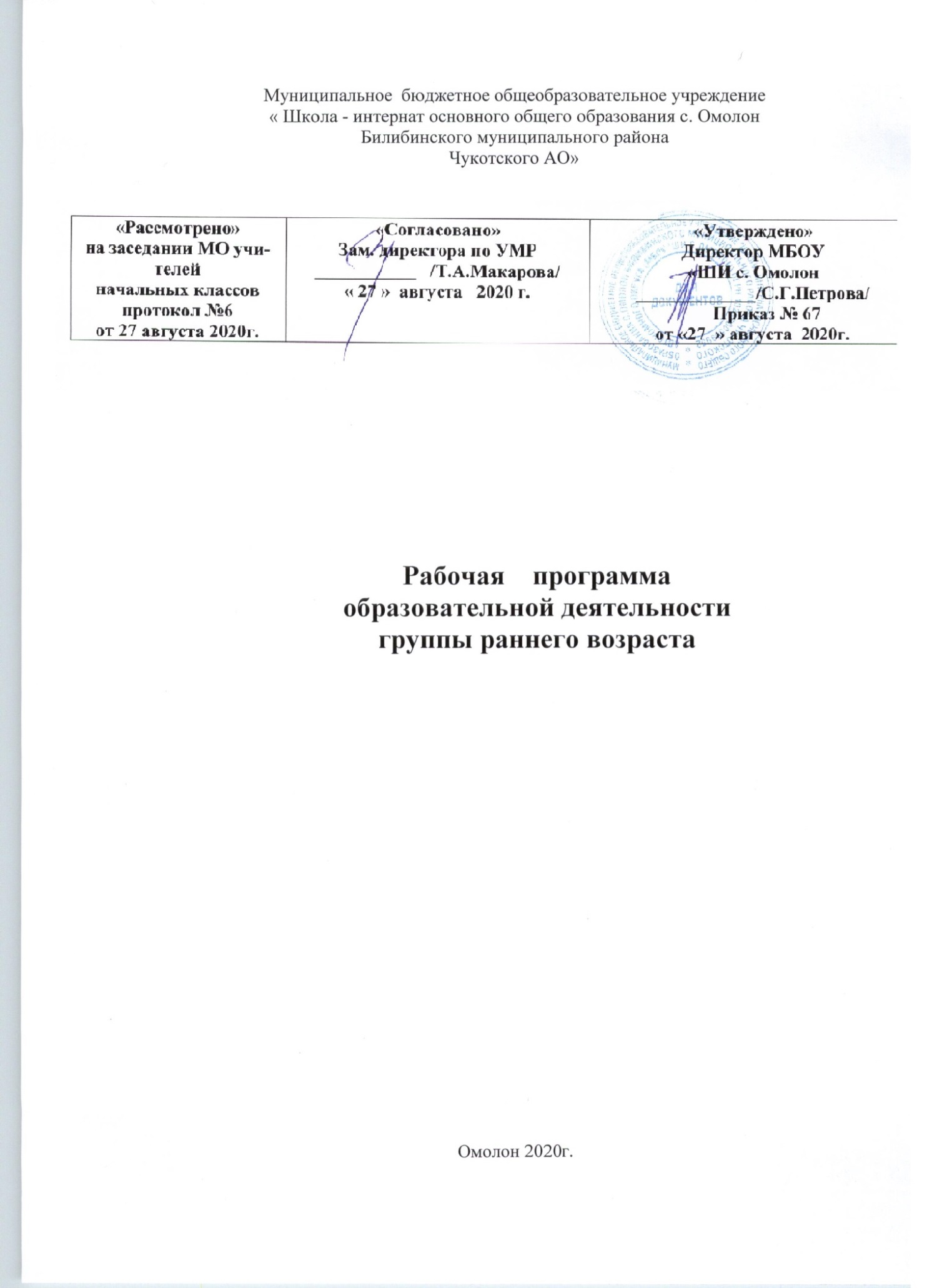 Содержание           I. Целевой раздел………………………………………………………………………….....2           1.1.Пояснительна записка…………………………………………………………................2           1.2.Цели и задачи программы………………………………………………………………..3           1.3.Принципы и подходы к формированию рабочей программы…………………………3           1.4.Возрастные и индивидуальные особенности детей от 2 до 3 лет……………………4        1.5. Планируемые результаты как ориентиры освоения детьми от 2 до 3 лет и         рабочей программы  общеразвивающей направленности  группы раннего возраста…4  1.6 Целевые ориентиры образования в  раннем возрасте……………………………6         1.7.Целевые ориентиры образования на этапе завершения дошкольного образования:…………………………………………………………………………...............7II.Содержательный раздел ...………………………………………………………………8  2.1..Образовательная деятельность в соответствии с направлениями   развития ребенка в  группе раннего возраста………………………………………………...8  2.1.1 Образовательная область «Социально - коммуникативное развитие»………………9  2.1.2 Образовательная область «Познавательное развитие»…………………………..........9  2.1.3. Образовательная область «Речевое развитие» ………………………………………11  2.1.4. Образовательная область «Художественно – эстетическое развитие»…………….13  2.1.5. Образовательная область «Физическое развитие»…………………………………..15  2.2.  Формы, способы, методы и средств реализации Программы,      с  учетом возрастных и индивидуальных особенностей воспитанниковобразовательных потребностей и интересов ……………………………………………....15  2.3.Календарно-тематическое планирование  группы раннего возраста..……………..19    2.4 Перспективное планирование образовательной детской деятельности в  группе раннего возраста в соответствии с принципом комплексно -  тематического планирования……………………………………………………………………………19    2.5.Особенности взаимодействия педагогического коллектива с семьями воспитанников…………………………………………………………………………..19    2.6. Часть, формируемая участниками образовательных отношений ……………………19    III.Организационный раздел …………………………………………………………….19    3.1.Особенности организации образовательного процесса, режим дня и     учебный план в  группе раннего возраста……………………………...…………………………………………………..20    3.2 Организация развивающей предметно-пространственной среды в группе  раннего возраста….………………………………………………………………………………21    3.3.Методическое обеспечение рабочей программы общеразвивающей     направленности  группы раннего возраста………………………………………………..25                       Приложение № 1……………………………………………………………………….27                       Приложение № 2……………………………………………………………………….29                       Приложение № 3……………………………………………………………………….47                       Приложение № 4……………………………………………………………………….48                       Приложение № 5……………………………………………………………………….51                       Приложение № 6……………………………………………………………………….52                                                                Целевой раздел.Пояснительная запискаРабочая программа общеразвивающей направленности   группы раннего возраста  разработана  в  соответствии  с  основной  общеобразовательной программой  дошкольного  образования  МБДОУ  «ШИ с. Омолон»  с   учетом   примерной   общеобразовательной программой дошкольного  образования «От рождения до школы» под редакцией Н. Е.  Вераксы,  Т.  С.  Комаровой,  М.  А.  Васильевой,  разработанной  в  соответствии  с ФГОС ДО, и ряда парциальных программ.Программа   построена   на   позициях   гуманно-личностного   отношения   к ребенку  и  направлена  на  его  всестороннее  развитие,  формирование  духовных  и общечеловеческих   ценностей,   а  также   способностей   и   компетенций.      В   ней комплексно   представлены  все   основные   содержательные  линии  воспитания  и образования ребенка от 2 до 3 лет.Нормативно-правовой базой для разработки Программы является:- Федеральный закон от 29 декабря 2012 г. № 273-ФЗ «Об образовании в РоссийскойФедерации»  - Примерная основная общеобразовательная программа дошкольного образования «От рождения до школы» под редакцией Н.Е. Вераксы, Т.С. Комаровой, М.А. Васильевой, разработанная в соответствии с ФГОС.-   ФГОС дошкольного образования (приказ № 1155 Минобрнауки РФ от 17.10.13 г.) -   Санитарно-эпидемиологические требования к устройству, содержанию и организации режима работы дошкольных образовательных организаций» (Утверждены постановлением Главного государственного санитарного врача Российской от 15 мая 2013 года №26 «Об утверждении САНПИН» 2.4.3049-13) -  «Порядком организации и осуществления образовательной деятельности по основным общеобразовательным программам - образовательным программам дошкольного образования -   Положение о рабочих программах педагогов  и узких специалистов МБОУ «ШИ с.Омолон»   1.2.Цели и задачи деятельности по реализации основной общеобразовательной программы.Цели: создание  благоприятных  условий  для  полноценного  проживания  ребенком дошкольного     детства,     формирование     основ     базовой    культуры    личности, всестороннее   развитие   психических   и   физических   качеств   в   соответствии   с возрастными    и    индивидуальными    особенностями,    подготовка    к    жизни    в современном    обществе,    к    обучению    в    школе,    обеспечение    безопасности жизнедеятельности дошкольника.Задачи: охрана  и  укрепление  физического  и  психического  здоровья  детей,  в  том числе их эмоционального благополучия;  создание   благоприятных  условий   развития  детей  в   соответствии   сихвозрастными    и    индивидуальными    особенностями   и   творческого  потенциала каждого  ребёнка.•   формирование   общей   культуры   личности   воспитанников,   развитие   их социальных,  нравственных,  эстетических,  интеллектуальных,  физических  качеств, инициативности,   самостоятельности  и  ответственности  ребёнка; •   обеспечение  вариативности  и  разнообразия  содержания  образовательных программ     и     организационных     форм     уровня     дошкольного     образования, возможности формирования образовательных программ различной направленности с учётом образовательных потребностей и способностей воспитанников;   • обеспечение   психолого-педагогической   поддержки   семьи  и  повышения компетентности    родителей   в    вопросах   развития   и    образования,    охраны   и укрепления здоровья детей;Основная  цель работы с детьми группы раннего возраста:-формирование основ социальной и жизненной адаптации ребенка;- создание  комфортных  условий  пребывания  в  детском  саду  каждого ребенка и детского коллектива в целом.Принципы и подходы к формированию рабочей программы общеразвивающей  направленности  группы раннего возраста.При построении рабочей программы учитываются следующие принципы:•соответствует  принципу  развивающего  образования,  целью  которого является развитие ребенка;•  сочетает     принципы     научной     обоснованности     и     практической применимости (содержание рабочей программы должно соответствовать основным положениям    возрастной    психологии    и    дошкольной    педагогики)    отвечает критериям    полноты,     необходимости    и    достаточности     (позволять    решать поставленные  цели  и  задачи  только  на  необходимом  и  достаточном  материале, максимально приближаться к разумному «минимуму»);• строится  с  учетом  принципа  интеграции  образовательных  областей  в соответствии   с   возрастными   возможностями   и   особенностями   воспитанников, спецификой и возможностями образовательных областей;• основывается    на    комплексно-тематическом    принципе    построения образовательного процесса;• предполагает  построение  образовательного  процесса  на  адекватных возрасту формах работы с детьми.1.4. Возрастные и индивидуальные особенности детей от 1,6 до 3 летВозрастные и индивидуальные особенности детей от 2 до 3 лет подробно раскрыты восновной общеобразовательной программе дошкольного образования МБОУ «ШИ с.Омолон» (стр. 9).       1.5. Планируемые результаты как ориентиры освоения детьми от 1,6 до 3лет рабочей программы  общеразвивающей направленности   группы раннего возрастаУ  ребенка  от  1,6 до 3  лет  сформированы  умения  и  навыки,  необходимые  для осуществления различных видов детской деятельности:Игровая деятельность:- принимает участие в играх (подвижных, театрализованных, сюжетно-ролевых), - проявляет интерес к игровым действиям сверстников;- может   играть   рядом,   не   мешать   другим   детям,   подражать   действиям сверстника;- эмоционально   откликается   на   игру,   предложенную   взрослым,   подражает   его - действиям, принимает игровую задачу;- проявляет желание самостоятельно подбирать игрушки и атрибуты для игры, использовать предметы-заместители;- самостоятельно  выполняет  игровые  действия  с  предметами,  осуществляет перенос действий с объекта на объект;- общается в диалоге с воспитателем;- в   самостоятельной   игре   сопровождает   речью   свои   действия.   Следит  за - действиями героев кукольного театра.Коммуникативная деятельность:- может  по  просьбе  взрослого  или  по  собственной  инициативе  рассказать  об изображенном на картинке, об игрушке, о событии из личного опыта; - сопровождает речью игровые и бытовые действия; - слушает небольшие рассказы без наглядного сопровождения; - имеет первичные представления о себе: знает свое имя, свой пол, имена членов своей семьи;- имеет первичные представления об элементарных правилах поведения в детском саду, дома, на улице и соблюдает их; - соблюдает правила элементарной вежливости;- умеет  по  словесному  указанию  взрослого  находить  предметы  по  названию,  цвету, размеру;- отвечает на простейшие вопросы («кто?», «что?», «что делает?»...); - выполняет простейшие поручения взрослого.Познавательно-исследовательская деятельность:- различает и называет предметы ближайшего окружения;- узнает и называет некоторых домашних и диких животных, их детенышей;- различает некоторые овощи, фрукты (1 -2 вида);- различает некоторые деревья ближайшего окружения (1 -2 вида);- может образовать группу из однородных предметов;- различает один и много предметов;- различает  большие  и  маленькие  предметы,  называет  их  размер.  Узнает  шар  и куб;- проявляет   интерес   к   окружающему   миру   природы,   участвует   в   сезонных наблюдениях;-имеет первичные представления о себе как о человеке, знает названия основных частей, тела, их функции.Восприятие художественной литературы:- проявляет  эмоциональную  отзывчивость  на  доступные  возрасту  литературно - художественные произведения (потешки, песенки, сказки, стихотворения);- слушает  доступные  по  содержанию  стихи,  сказки,  рассказы.  При  повторном чтении проговаривает слова, небольшие фразы;- рассматривает иллюстрации в знакомых книжках с помощью педагога.Трудовая деятельность:-  выполняет  простейшие  трудовые  действия  (с  помощью  педагогов).  Наблюдает  за трудовыми процессами воспитателя в уголке природы;-самостоятельно  или  при  небольшой  помощи  взрослого  выполняет  доступные возрасту   гигиенические   процедуры,   владеет   доступными   возрасту   навыками  самообслуживания;- умеет       самостоятельно       одеваться      и       раздеваться      в       определенной последовательности;- проявляет навыки  опрятности  (замечает непорядок в  одежде, устраняет  его  при небольшой помощи взрослых);- при  небольшой  помощи  взрослого  пользуется  индивидуальными  предметами (носовым платком, салфеткой, полотенцем, расческой, горшком); - умеет самостоятельно есть.Конструктивная деятельность:-различает основные формы деталей строительного материала; -с   помощью    взрослого    сооружает    разнообразные    постройки,    используя большинство форм;-проявляет желание строить самостоятельно; -разворачивает игру вокруг собственной постройки;-ориентируется в помещении группы и участка детского сада.Изобразительная деятельность:- принимает  активное  участие  в  продуктивной  деятельности  (рисование,  лепка, аппликация); -знает, что карандашами, фломастерами, красками и кистью можно рисовать; - различает красный, синий, зеленый, желтый, белый, черный цвета. - умеет раскатывать пластилин прямыми и круговыми движениями кистей рук;  - отламывать  от  большого  куска,  маленькие  кусочки,  сплющивает  их  ладонями; - соединять концы раскатанной палочки, плотно прижимая, их друг к другу;  - лепит несложные предметы; аккуратно пользуется пластилином.Музыкальная деятельность:- узнает знакомые мелодии и различает высоту звуков (высокий - низкий); - вместе с воспитателем подпевает в песне музыкальные фразы;- двигается  в  соответствии  с  характером  музыки,  начинает  движение  с  первыми звуками музыки;- умеет    выполнять     движения:     притопывать    ногой,    хлопать     в    ладоши,поворачивать кисти рук;- инструменты:  погремушки, называет музыкальные бубен;-проявляет  эмоциональную  отзывчивость  на  доступные  возрасту  музыкальные - произведения, различает веселые и грустные мелодии.Двигательная деятельность:- умеет ходить и бегать, не наталкиваясь на других детей; - может прыгать на двух ногах на месте, с продвижением вперед и т.д.; - умеет брать, держать, переносить, класть, бросать, катать мяч; - умеет  ползать,  подлезать  под  натянутую  веревку,  перелезать  через  бревно, лежащее на полу;- проявляет   положительные   эмоции   в   процессе   самостоятельной   двигательной деятельности;Безопасность:- соблюдает элементарные правила поведения в детском саду;- соблюдает элементарные правила взаимодействия с растениями и животными;- имеет элементарные представления о правилах дорожного движения.1.6.  Целевые ориентиры образования в раннем возрасте-   ребенок  интересуется   окружающими  предметами  и   активно   действует  с ними;  эмоционально  вовлечен  в  действие  с  игрушками  и  другими  предметами, стремиться проявлять настойчивость в достижении результата своих действий;-  знает назначение бытовых предметов и умеет пользоваться ими;-  владеет  простейшими  навыками  самообслуживания;   стремиться  проявить самостоятельность в бытовом и игровом поведении;- владеет   активной   речью,   включенной   в   общении;   может   обращаться   с вопросами  и  просьбами,  понимает  речь  взрослых;  знает  название  окружающих предметов и игрушек; стремиться  к  общению  со  взрослыми  и  активно  подражает им      в  движении  и действиях; - появляются игры, в которых ребёнок воспроизводит действия взрослого;- проявляет  интерес  к  сверстникам;  наблюдает  за их  действиями  и  подражает им;-  проявляет  интерес  к  стихам,  песням  и  сказкам,  рассматриванию  картинки,  стремится   двигаться   под   музыку;   эмоционально   откликается   на   различные  произведения культуры и искусства;- у ребенка развита крупная моторика, он стремится осваивать различные виды движения (бег, лазанье, перешагивание и пр.).Мониторинг, осуществляющийся  в  форме  регулярных  наблюдений  педагога  за детьми  в  повседневной  жизни  и  в  процессе  непосредственной  образовательной работы с ними, показывает результаты и дает оценку индивидуального развития детей.1.7. Целевые ориентиры на этапе завершения  дошкольного образования:ребенок овладевает основными культурными способами деятельности, проявляет инициативу и самостоятельность в разных видах деятельности - игре, общении, познавательно-исследовательской деятельности, конструировании и др.; способен выбирать себе род занятий, участников по совместной деятельности;ребенок обладает установкой положительного отношения к миру, к разным видам труда, другим людям и самому себе, обладает чувством собственного достоинства; активно взаимодействует со сверстниками и взрослыми, участвует в совместных играх. Способен договариваться, учитывать интересы и чувства других, сопереживать неудачам и радоваться успехам других, адекватно проявляет свои чувства, в том числе чувство веры в себя, старается разрешать конфликты;ребенок обладает развитым воображением, которое реализуется в разных видах деятельности, и прежде всего в игре; ребенок владеет разными формами и видами игры, различает условную и реальную ситуации, умеет подчиняться разным правилам и социальным нормам;ребенок достаточно хорошо владеет устной речью, может выражать свои мысли и желания, может использовать речь для выражения своих мыслей, чувств и желаний, построения речевого высказывания в ситуации общения, может выделять звуки в словах, у ребенка складываются предпосылки грамотности;у ребенка развита крупная и мелкая моторика; он подвижен, вынослив, владеет основными движениями, может контролировать свои движения и управлять ими;ребенок способен к волевым усилиям, может следовать социальным нормам поведения и правилам в разных видах деятельности, во взаимоотношениях со взрослыми и сверстниками, может соблюдать правила безопасного поведения и личной гигиены;ребенок проявляет любознательность, задает вопросы взрослым и сверстникам, интересуется причинно-следственными связями, пытается самостоятельно придумывать объяснения явлениям природы и поступкам людей; склонен наблюдать, экспериментировать. Обладает начальными знаниями о себе, о природном и социальном мире, в котором он живет; знаком с произведениями детской литературы, обладает элементарными представлениями из области живой природы, естествознания, математики, истории и т.п.; ребенок способен к принятию собственных решений, опираясь на свои знания и умения в различных видах деятельности.II.Содержательный раздел:2.1. Образовательная  деятельность  в  соответствии  с  образовательными областями  с учетом  используемых  в ДОУ  программ  и  методических  пособий в  группе раннего возраста. Содержание Программы в соответствии с ФГОС  обеспечивает развитие личности, мотивации и способностей детей в различных видах деятельности и охватывает следующие структурные единицы, представляющие определенные направления развития и образования детей (далее - образовательные области):•    социально-коммуникативное развитие;•    познавательное развитие;•    речевое развитие;•   художественно-эстетическое развитие;•    физическое развитие.Образовательные области выступают  в качестве обучающих модулей. Внутри каждого обучающего модуля (образовательной области) выделяются тематические модули: •  Социально-коммуникативное развитие: «Дошкольник входит в мир социальных отношений», «Развиваем ценностное отношение к труду», «Формирование основ безопасного поведения в быту, социуме, природе»•   Познавательное развитие: «Познание»;•   Речевое развитие: «Речевое общение»;• Художественно-эстетическое развитие: «Изобразительное искусство» «Музыка», «Художественная литература»;• Физическое развитие: «Двигательная деятельность», «Становление у детей ценностей здорового образа жизни, овладение его элементарными нормами и правилами».Содержание работы ориентировано на разностороннее развитие дошкольников с учетом их возрастных и индивидуальных особенностей. Задачи психолого-педагогической работы по формированию физических, интеллектуальных и личностных качеств детей решаются интегрировано в ходе освоения всех образовательных областей наряду с задачами, отражающими специфику каждой образовательной области, с обязательным психологическим сопровождением.При этом решение программных образовательных задач предусматривается не только в рамках непосредственно образовательной деятельности, но и в ходе режимных моментов — как в совместной деятельности взрослого и детей, так и в самостоятельной деятельности дошкольников.2.1.1.«Социально-коммуникативное развитие направлено на усвоение норм и ценностей, принятых в обществе, включая моральные и  нравственные ценности;  развитие    общения    и    взаимодействия    ребенка    со    взрослыми    и сверстниками;   становление  самостоятельности,  целенаправленности  и  саморегуляции собственных    действий;    развитие    социального    и    эмоционального интеллекта,         эмоциональной          отзывчивости,  сопереживания, формирование  готовности  к  совместной  деятельности  со  сверстниками, формирование  уважительного  отношения  и  чувства  принадлежности  к своей семье и к сообществу детей и взрослых в организации;   формирование   позитивных   установок   к   различным   видам   труда   и творчества;   формирование основ безопасного поведения в быту, социуме, природе.Содержание образовательной деятельности. 	Эмоции. Понимание и различение отдельных ярко выраженных эмоциональных состояний людей (радость, веселье, слезы, гнев). Учет их в общении при поддержке, побуждении или показе взрослого: пожалеть, угостить, ласково обратиться. Взаимоотношения. Представление о действиях и поступках взрослых и детей, в которых проявляется доброе отношение и забота о людях, членах семьи, а также о животных, растениях. Освоение простых способов общения и взаимодействия: обращаться к детям по именам, договариваться о совместных действиях («Давай кормить кукол»), вступать в парное общение. Участие в совместных игровых и бытовых действиях с воспитателем, готовность отвечать на его вопросы, действовать согласовано, учитывать советы и предложения педагога. Культура поведения, общения со взрослыми и сверстниками. Представление об элементарных правилах культуры поведения, упражнение в их выполнении (здороваться, прощаться, благодарить). Понимание, что у всех детей равные права на игрушки, что в детском саду мальчики и девочки относятся друг к другу доброжелательно, делятся игрушками, не обижают друг друга. Семья. Представление о семье, членах семьи, их отношениях (родители и дети любят друг друга, заботятся друг о друге). Отвечать на вопросы о своей семье, о радостных семейных событиях. 2.1.2.Образовательная область «Познавательное развитиеПознавательное развитие предполагает развитие интересов детей, любознательности и познавательной мотивации; формирование познавательных действий, становление сознания; развитие воображения и творческой активности; формирование первичных представлений о себе, других людях, объектах окружающего мира, о свойствах и отношениях объектов окружающего мира (форме, цвете, размере, материале, звучании, ритме, темпе, количестве, числе, части и целом, пространстве и времени, движении и покое, причинах и следствиях и др.), о малой родине и Отечестве, представлений о социокультурных ценностях нашего народа, об отечественных традициях и праздниках, о планете Земля какобщем доме людей, об особенностях её природы, многообразии стран и народов мира.Содержание образовательной деятельности Развитие сенсорной культурыРазличение цветов спектра – красный, оранжевый, желтый, зеленый, синий, фиолетовый, черный, белый, освоение 2-4 слов, обозначающих цвет. Узнавание, обследование осязательно-двигательным способом и название некоторых фигур (круг, квадрат, овал, прямоугольник, треугольник, звезда, крест). Использование (при поддержке взрослого) простейших способов обследования с использованием разных анализаторов: рассматривание, поглаживание, ощупывание ладонью, пальцами по контуру, прокатывание, бросание и др. Освоение слов, обозначающих признаки предметов и обследовательские действия. Сравнение (с помощью взрослого) двух предметов по 1-2 признакам, выделение сходства и отличия. Овладение действием соединения в пары предметов с ярко выраженными признаками сходства, овладение группировкой по заданному предметно образцу и по слову (по цвету, форме, размеру, материалу). Формирование первичных представлений о себе, других людяхПроявление интереса к занятиям детей и взрослых. Различение детей и взрослых в жизни и на картинках по возрасту полу, особенностям внешности, одежде. Освоение умения находить общее и отличное во внешнем виде взрослых и детей разного возраста. Освоение слов, обозначающих разнообразные действия взрослых. Освоение умения узнавать свой детский сад, группу, своих воспитателей, их помощников. Понимание, где в детском саду хранятся игрушки, книги, посуда, чем можно пользоваться. Освоение представлений ребенка о себе (имени, фамилии, половой принадлежности, возрасте), любимых игрушках, занятиях. Освоение представлений о составе своей семьи, любимых занятиях близких. Развитие умений узнавать дом, квартиру, в которой ребенок живет, группу детского сада. Ребенок открывает мир природыОсвоение представлений об объектах и явлениях неживой природы (солнце, небо, дождь и т.д.), о диких и домашних животных, особенностях их образа жизни. Элементарное понимание, что животные живые. Различение растений ближайшего природного окружения по единичным ярким признакам (цвет, размер) их названия. Умение выделять части растения (лист, цветок). Знание об элементарных потребностях растений и животных: пища, влага, тепло. Понимание, что человек ухаживает за животными и растениями, проявляет эмоции и чувства. Комментирование обнаруженных признаков живого у животных растений, людей (воробей летает, прыгает, клюет зернышки, я бегаю, прыгаю, ем кашу). Накопление впечатлений о ярких сезонных изменениях в природе (осенью становится холоднее, часто идут дожди, листья желтеют и опадают; исчезают насекомые и т.д.). Освоение простейших способов экспериментирования с водой, песком. Первые шаги в математику. Исследуем и экспериментируемОсвоение умения пользоваться пред эталонами («Как кирпичик», «как крыша»), эталонами форм: шар, куб, круг, квадрат, прямоугольник, треугольник. Проявление интереса к играм и материалам, с которыми можно практически действовать: накладывать, совмещать, раскладывать с целью получения какого-либо «образа», изменять полученное. Освоение простых связей и отношений: больше (меньше) по размеру, такое же, больше (меньше) по количеству, столько же, одинаковые и разные по цвету и размеру, ближе (дальше), раньше (позже). Овладение умением ориентироваться в небольшом пространстве: впереди (сзади), сверху (снизу), справа (слева). Овладение умением воспринимать и обобщать группу предметов по свойствам (все большие; все квадратные и большие), уравнивать группы предметов (столько же), увеличивать и уменьшать группы предметов (3-5 предметов). Освоение приемов наложения и приложения. Проявление интереса к со считыванию небольших групп предметов (3-5 предметов). Освоение слов, обозначающих свойства и отношения предметов.2.1. 3.Образовательная область «Речевое развитие» включает владение речью как средством общения и культуры; обогащение активного словаря; развитие   связной,     грамматически    правильной    диалогической   и монологической речи;  развитие речевого творчества   развитие  звуковой  и  интонационной  культуры  речи,  фонематического слуха;  знакомство  с  книжной  культурой,  детской  литературой,  понимание  на слух текстов различных жанров детской литературы;   формирование    звуковой    аналитико-синтетической    активности    как предпосылки обучения грамоте. Владение речью как средством общения и культуры;•    Способствовать   развитию   речи   как   средства   общения.    Давать   детям разнообразные   поручения,   которые   дадут  им   возможность   общаться   со сверстниками  и  взрослыми  («Загляни  в  раздевалку  и  расскажи  мне,  кто пришел»,  «Узнай  у  тети  Оли  и  расскажи  мне...»,  «Предупреди  Митю...», «Что ты сказал Мите?», «И что он тебе ответил?»).•   Предлагать    для    самостоятельного    рассматривания    картинки,    книжки, игрушки в качестве наглядного материала для общения детей друг с другом и воспитателем.  Рассказывать детям об этих предметах,  а также об интересных событиях  (например,   о  повадках  и  хитростях  домашних  животных).   На картинках показывать состояния людей и животных:  радуется, грустит и т.  д.•    Добиваться    того,    чтобы    к    концу    третьего    года   жизни    речь    стала полноценным средством общения детей друг с другом.По  развитию   всех   компонентов  устной  речи,   практическому   овладению нормами речи Формирование словаря•   На   основе   расширения   ориентировки   детей   в   ближайшем   окружении развивать понимание речи и активизировать словарь.•    Развивать   умение    детей    по    словесному   указанию    педагога   находить предметы  по  названию,  цвету,  размеру  («Принеси  Машеньке  вазочку  для варенья»,    «Возьми    красный    карандаш»,    «Спой    песенку    маленькому медвежонку»);  называть  их  местоположение  («Грибок  на  верхней  полочке, высоко»,    «Стоят    рядом»);    имитировать    действия   людей    и    движения животных («Покажи, как поливают из леечки», «Походи, как медвежонок»).Обогащать словарь детей:•  существительными,  обозначающими  названия  игрушек,  предметов  личной гигиены   (полотенце,   зубная   щетка,   расческа,   носовой   платок),   одежды, обуви,   посуды,   мебели,   спальных   принадлежностей   (одеяло,   подушка, простыня,  пижама), транспортных  средств  (автомашина,  автобус),  овощей,  фруктов, домашних животных и их детенышей;•  глаголами,  обозначающими  трудовые  действия  (стирать,  гладить,  лечить, поливать),    действия,    противоположные    по    значению    (открывать    — закрывать,      снимать      —      надевать,      брать      —      класть),      действия, характеризующие   взаимоотношения  людей   (помочь,   пожалеть,   подарить, обнять),    их   эмоциональное    состояние    (плакать,    смеяться,    радоваться, обижаться);•    прилагательными,    обозначающими    цвет,    величину,    вкус,    температуру предметов (красный, синий, сладкий, кислый, большой, маленький);•  наречиями  (близко,  далеко,  высоко,  быстро,  темно,  тихо,  холодно,  жарко, скользко).•    Способствовать  употреблению  усвоенных  слов  в  самостоятельной  речи.  К концу года дошкольники должны иметь словарный запас не менее  1000-1200 слов.Звуковая культура речи•    Упражнять  детей  в   отчетливом  произнесении  изолированных  гласных  и согласных  звуков  (кроме  свистящих,  шипящих  и  сонорных),  в  правильном воспроизведении звукоподражаний, слов и несложных фраз (из 2-4 слов),•    Способствовать развитию артикуляционного и голосового аппарата, вечевого дыхания, слухового внимания.•    Формировать умение пользоваться (по подражанию) высотой и  силой голоса («Киска, брысь!», «Кто пришел?», «Кто стучит?»).Грамматический строй речи•    Совершенствовать грамматическую структуру речи.•    Учить    согласовывать    существительные    и    местоимения    с    глаголами, употреблять  глаголы  в  будущем  и  прошедшем  времени,  изменять  их  по лицам, использовать в речи предлоги (в, на, у, за, под).•    Упражнять в употреблении некоторых вопросительных слов  (кто,  что,  где) и несложных   фраз,   состоящих   из   2-4   слов   («Кисонька-мурысенька,   куда пошла?»).Связная речь•   Помогать  детям  отвечать  на  простейшие  («что?»,  «кто?»,  «что  делает?»)  и более  сложные  вопросы  («во  что  одет?»,  «что  везет?»,  «кому?»,  «какой?», «где?», «когда?», «куда?»).•   Поощрять попытки детей старше 2 лет 6 месяцев по собственной инициативе или  по  просьбе  воспитателя  рассказывать  об  изображенном  на  картинке,  о новой игрушке (обновке), о событии из личного опыта.•   Во   время   игр-инсценировок   учить   детей   повторять   несложные   фразы. •    Формировать    умение    слушать    небольшие    рассказы    без    наглядного сопровождения.Знакомство  с  книжной  культурой,  детской  литературой,  понимание  на  слух текстов различных жанров детской литературы;•    Регулярно     читать    детям    художественные     и    познавательные    книги. •   Побуждать   называть   знакомые    предметы,    показывать    их   по    просьбе воспитателя, приучать задавать вопросы:  «Кто (что) это?», «Что делает?».•   Читать детям художественные произведения, предусмотренные Программой•    Сопровождать  чтение  показом  игрушек,  картинок. наглядного сопровождения.•    Сопровождать   чтение   небольших   поэтических   произведений   игровыми действиями.•   Предоставлять  детям  возможность  договаривать  слова,  фразы  при  чтении воспитателем знакомых стихотворений.•   Поощрять    попытки    читать    стихотворный   текст   целиком   с  помощью взрослого.2.1.4.Образовательная область «Художественно – эстетическое развитие»Художественно-эстетическое развитие предполагает развитие предпосылок ценностно-смыслового восприятия и понимания произведений искусства (словесного, музыкального, изобразительного), мира природы; становление эстетического отношения к окружающему миру; формирование элементарных представлений о видах искусства; восприятие музыки, художественной литературы, фольклора; стимулирование сопереживания персонажам художественных произведений; реализацию самостоятельной творческой деятельности детей (изобразительной, конструктивно-модельной, музыкальной и др.).По развитию продуктивной деятельностиРисование•    Развивать восприятие детей,  обогащать их сенсорный опыт путем выделения формы предметов,  обведения их по  контуру поочередно  то  одной, то  другой рукой.•   Подводить  детей  к  изображению  знакомых  предметов,  предоставляя  им свободу выбора.•    Обращать внимание  детей  на то,  что  карандаш  (кисть,  фломастер)  оставляет след   на   бумаге,   если   провести   по   ней   отточенным   концом   карандаша (фломастером, ворсом кисти).•    Развивать  эстетическое  восприятие  окружающих  предметов.   Учить  детей различать  цвета карандашей,  фломастеров,  правильно  называть их;  рисовать разные     линии     (длинные,     короткие,     вертикальные,     горизонтальные,  наклонные),  пересекать  их,  уподобляя  предметам:  ленточкам,  платочкам, дорожкам,   ручейкам,   сосулькам,   заборчику   и   др.   Подводить   детей   к рисованию предметов округлой формы.•    Формировать    правильную    позу    при    рисовании    (сидеть    свободно,    не наклоняться  низко  над  листом  бумаги,  свободная  рука  придерживает  лист бумаги, на котором рисует малыш).•    Формировать   умение   бережно   относиться   к   материалам,   правильно   их использовать:  по  окончании  рисования  класть  их  на  место,  предварительно хорошо промыв кисточку в воде.•   Приучать  держать  карандаш и кисть  свободно:  карандаш — тремя пальцами выше   отточенного   конца,   кисть   —  чуть   выше   железного   наконечника; набирать краску на кисть, макая ее всем ворсом в баночку,  снимать лишнюю краску, прикасаясь ворсом к краю баночки.Лепка•   Вызывать у детей интерес к лепке.  Знакомить с пластическими материалами: глиной,  пластилином,  пластической  массой  (отдавая  предпочтение  глине). Учить аккуратно пользоваться материалами.•   Развивать  умение  отламывать  комочки  глины  от  большого  куска;  лепить палочки    и    колбаски,    раскатывая   комочек   между   ладонями    прямыми движениями;  соединять  концы  палочки,  плотно прижимая,  их  друг  к  другу (колечко, бараночка, колесо и др.).•    Формировать  умение  раскатывать  комочек  глины  круговыми  движениями ладоней для изображения предметов круглой  формы  (шарик, яблоко, ягода и др.),  сплющивать  комочек  между  ладонями  (лепешки,  печенье,  пряники); делать   пальцами   углубление   в   середине   сплющенного   комочка   (миска, блюдце).  Учить  соединять две вылепленные  формы в  один предмет:  палочка и шарик (погремушка или грибок), два шарика (неваляшка) и т. п.•   Приучать  детей  класть  глину  и  вылепленные  предметы  на  дощечку  или специальную заранее подготовленную клеенку. Реализацию         самостоятельной        творческой         деятельности         детей(изобразительной, конструктивно-модельной, музыкальной и др.).•   Вызывать   у  детей   интерес   к  действиям   с   карандашами,   фломастерами, кистью,    красками,    глиной.    Формировать    представление    о    том,    что карандашами, фломастерами и красками рисуют, а из глины лепят.•   Привлекать   внимание   детей   к   изображенным   на   бумаге   разнообразным линиям,    конфигурациям.    Побуждать   задумываться    над    тем,    что    они нарисовали,   подводить  к  простейшим   ассоциациям:   на  что  это  похоже. Вызывать  чувство  радости  от  штрихов  и  линий,  которые  дети  нарисовали сами.•   Побуждать   дополнять   изображение   характерными   деталями;   осознанно повторять ранее получившиеся штрихи, линии, пятна, формы. Формирование элементарных представлений о видах искусства;•   Рассматривать  с  детьми  иллюстрации  к  произведениям  детской  литературы. Развивать умение отвечать на вопросы по содержанию картинок.•    Знакомить  с  народными  игрушками:  дымковской,  богородской,  матрешкой, ванькой - встанькой и другими, соответствующими возрасту детей.•    Обращать  внимание  детей  на характер  игрушек  (веселая,  забавная  и  др.),  их  форму, цвет. Становление эстетического отношения к окружающему миру•   Развивать  интерес  детей  к  окружающему:  обращать  их  внимание  на  то,  вкакой  чистой,  светлой  комнате  они  играют  и  занимаются,  как  много  в  ней ярких,  красивых  игрушек,  как  аккуратно  заправлены  кроватки,  на  которых они спят.•   На  прогулке  обращать  внимание  детей  на красивые  растения,  оборудование участка, удобное для игр и отдыха.По   развитию   музыкально-художественной    деятельности,    приобщение    к музыкальному искусствуСлушание•   Развивать  интерес  к  музыке,  желание  слушать  народную  и  классическую музыку, подпевать, выполнять простейшие танцевальные движения.•   Развивать   умение    внимательно    слушать    спокойные    и    бодрые    песни, музыкальные  пьесы  разного  характера,   понимать,   о  чем   (о  ком)  поется эмоционально реагировать на содержание.•   Развивать  умение  различать  звуки  по  высоте  (высокое  и  низкое  звучание колокольчика,  фортепьяно, металлофона).Пение•   Вызывать активность детей при подпевании и пении.•   Развивать умение подпевать фразы в песне (совместно с воспитателем).•   Постепенно приучать к сольному пению.Музыкально-ритмические движения•   Развивать    эмоциональность    и    образность    восприятия    музыки    через движения.•   Продолжать   формировать   способность   воспринимать   и   воспроизводить движения,      показываемые     взрослым      (хлопать,      притопывать     ногой, полуприседать, совершать повороты кистей рук и т.д.).•  Формировать  умение  начинать  движение  с  началом  музыки  и  заканчивать с ее окончанием;  передавать  образы  (птичка  летает,  зайка  прыгает,  мишка косолапый идет).2.1.5. Образовательная область   «Физическое    развитие»Физическое развитие включает приобретение опыта в следующих видах      деятельности детей:  двигательной, в том числе  связанной  с  выполнением упражнений,  направленных на развитие таких  физических  качеств,  как  координация  и  гибкость;  способствующих правильному    формированию    опорно-двигательной    системы    организма, развитию  равновесия,  координации  движения,  крупной  и  мелкой  моторики обеих   рук,   а   также   с   правильным,   не   наносящем   ущерба   организму, выполнением  основных  движений  (ходьба,  бег,  мягкие  прыжки,  повороты  в обе стороны),формирование    начальных    представлений    о    некоторых    видах    спорта, овладение        подвижными        играми        с        правилами;        становление целенаправленности и саморегуляции в двигательной сфере; становление      ценностей      здорового      образа     жизни,      овладение      его элементарными  нормами  и  правилами  (в  питании,  двигательном  режиме, закаливании, при формировании полезных привычек и др.).2.2.Формы, способы, методы и средства реализации основной образовательной программы дошкольного образования с учетом возрастных и индивидуальных особенностей воспитанников.Реализация программы обеспечивается на основе вариативных форм, способов, методов и средств, представленных в образовательных программах, методических пособиях, соответствующих принципам и целям Стандарта и выбираемых педагогом с учётом многообразия конкретных социокультурных, географических, климатических условий реализации Программы, возраста воспитанников, состава групп, особенностей и интересов детей, запросов родителей (законных представителей).Примером вариативных форм, способов, методов организации образовательной  деятельности могут служить такие формы как: образовательные предложения для целой группы (занятия), различные виды игр, в том числе свободная игра, игра-исследование, ролевая и др. виды игр, подвижные и традиционные народные игры; взаимодействие и общение детей и взрослых и/или детей между собой; проекты различной направленности, прежде всего исследовательские; праздники, социальные акции и т.п., а также использование образовательного потенциала режимных моментов. Все формы вместе и каждая в отдельности могут быть реализованы через сочетание организованных взрослыми и самостоятельно инициируемых свободно выбираемых детьми видов деятельности.2.3.  Календарно-тематическое  планирование  во  второй  группе  раннего возраста (Приложение № 1).2.4.  Перспективное        планирование        образовательной        детской деятельности   в   первой   младшей   группе   в   соответствии   с   принципом комплексно-тематического планирования (Приложение № 2).2.5. Особенности взаимодействия с семьями воспитанниковУстановления   взаимосвязи   ДОУ  и   семьи  является  решающим  условием обновления  системы  дошкольного  образования.  Основной  целью  установления взаимоотношений  ДОУ и  семьи  является  создание  единого  пространства семья детский сад, в котором всем участникам педагогического процесса будет комфортно, интересно, безопасно, полезно и эмоционально благополучно.Цель: Сплочение  родителей  и педагогов  ДОУ  и  создание  единых  установок  на формирование  у дошкольников ценностных ориентиров. (Приложение №3)2.6.Часть, формируемая участниками образовательных отношений Программа дополнительного образования  « Умелый малыш» по сенсорному развитию детей раннего возраста Цель программыФормировать у детей восприятие отдельных свойств  предметов и явлений: формы, цвета, величины, пространства, времени, движений, особых свойств.III.Организационный раздел3.1.  Особенности  организации  образовательного  процесса,  режим дня  и учебный план во второй группе раннего возрастаОптимальные    условия    для    развития    ребенка   -    это    продуманное соотношение  свободной,  регламентируемой и нерегламентированной (совместная деятельность  педагогов  и  детей  и  самостоятельная  деятельность  детей)  форм деятельности ребенка.  Образовательная деятельность вне организованной детской деятельности  обеспечивает  максимальный  учет  особенностей  и  возможностей ребенка,  его  интересы  и  склонности.  В  течение  дня  в  первой  младшей  группе предусмотрен определенный баланс различных видов деятельности:Формы организации образовательной детской деятельности:-  для детей с 1,6  года до 3 лет -  подгрупповая;Конкретное  содержание  указанных  образовательных  областей  зависит  от возрастных   и   индивидуальных   особенностей   детей,   определяется   целями   и задачами  программы  и  реализуется  в  различных  видах  деятельности  (общении, игре, познавательно- исследовательской  деятельности-как  сквозных  механизмах развития ребенка)Для  детей  в  возрасте  от  1,6  до  3  лет  образовательная  детская  деятельность составляет  не   более   1,5   часа  в  неделю   (игровая,   музыкальная  деятельность, общение,   развитие   движений).   Продолжительность   образовательной   детской деятельности не более  10 минут в первую и вторую половину дня.Максимально   допустимый   объем   недельной   образовательной   нагрузки, включая   реализацию   дополнительных   образовательных   программ,   для   детей дошкольного возраста составляет: в младшей группе (дети третьего года жизни) -2 часа 45 мин.Продолжительность образовательной детской деятельности для детей 3-го года жизни - не более  10 минут.Максимально   допустимый   объем   образовательной   нагрузки   в   первой половине дняв младшей группе не превышает 30 минут.В    середине   времени,    отведенного    на   непрерывную    образовательную детскую  деятельность,  проводят  физкультминутку.  Перерывы  между  периодами образовательной детской деятельности - не менее  10 минутОбразовательная  детская  деятельность  физкультурно-оздоровительного  и эстетического  цикла  занимает  не  менее  50%  общего  времени,  отведенного  на образовательную детскую деятельность.Образовательная       детская       деятельность,       требующая       повышенной познавательной   активности   и   умственного   напряжения   детей,   проводится   в первую  половину  дня  и  в  дни  наиболее  высокой  работоспособности  (вторник, среда), сочетается с физкультурными и музыкальными занятиями.Режим дня второй группы раннего возраста (Приложение № 4).Учебный план для второй группы раннего возраста (Приложение № 5).Расписание организованной детской деятельности (Приложение № 6)3.2.  Организация  развивающей  предметно-пространственной  среды  вгруппе раннего возраста.Пространство  группы  организованны  в  виде  хорошо,  оснащенных  большим количеством    развивающих    материалов    (книги,    игрушки,    материалы    для творчества, развивающее оборудование и пр.). Все предметы доступны детям.В первой младшей группе имеются следующие зоны:3.3.Методическое обеспечение рабочей программы общеразвивающей направленности группы раннего возраста.                    Перечень программ и технологий МБОУ «ШИ с.Омолон»                  (подразделение детский сад)-Электронные образовательные ресурсы (ЭОР)-  Основная образовательная программа муниципального бюджетного дошкольного образовательного учреждения  «ШИ с. Омолон» (подразделение детский сад.- Примерная основная общеобразовательная программа дошкольного образования «От рождения до школы» под редакцией Н.Е. Веракса, Т.С. Комарова, Васильева. - М.: МОЗАИКА-СИНТЕЗ, 2016г.- Николаева С.Н. Юный эколог: Программа экологического воспитания дошкольников. -М.: Мозаика-Синтез, 2015г.- Авдеева Н.Н., Князева Н.Л., Стеркина Р.Б. Безопасность: Учебное пособие по основамбезопасности жизнедеятельности старшего дошкольного возраста. Разработано в соответствии с ФГОС ДО. - СПб.: «Детство-пресс», 2015г - Князева О.Л., Маханева М.Д. Приобщение детей к истокам русской народной культуре: программа. Учебно-методическое пособие в соответствии с ФГОС ДО. - СПб: ООО «ИЗДАТЕЛЬСТВО «ДЕТСТВО-ПРЕСС», 2015г.- Ушакова О.С. Ознакомление дошкольников с литературой и развитию речи. Методическое пособие разработано в соответствии с ФГОС ДО. - М.: ТЦ Сфера, 2015г.- Лыкова И.А. Изобразительная деятельность в детском саду. (Образовательная область художественно-эстетическое развитие): учебно-методическое пособие. - М.: Издательский дом «Цветной мир», 2014г.- Куцакова Л.В. Конструирование и художественный труд в детском саду. - Программа и конспекты занятий. В соответствии с ФГОС. - М.: ТЦ Сфера, 2015г. Каплунова И.М., Новоскольцева И.А. Программа «Ладушки». - СПб.: Композитор, 2013г.- Степаненкова Э.Я. Физическое воспитание в детском саду. - М.: Мозаика - Синтез, 2013г.Программно-методическое обеспечение реализации                воспитательно - образовательной работы с детьми   группы раннего возраста.- Самойлова З.И.    Организация  деятельности  детей  на  прогулке.  Первая  младшая группа.  - Волгоград:  Учитель, 2015г.- Теплюк   С.Н.    Занятия   на   прогулке   с   малышами:    Пособие   для   педагогов дошкольных  учреждений.   Для   работы   с   детьми   2-4   лет.   -   М.:   МОЗАИКА-СИНТЕЗ, 2010г.- Голицина  Н.С.  Годовое  комплексно-тематическое  планирование  в  детском  саду. Занятия.   Деятельность  в  режиме  дня.   1-я  младшая  группа.  В  соответствии  с ФГОС.-М.:  Издательский дом «Скрипторий 2003», 2015г.- Голицина   Н.С.    Конспекты   комплексно-тематических   занятий.    1-я   младшая группа.  Интегрированный  подход.  В  соответствии  с  ФГОС.  -  М.:  Издательство «Скрипторий 2003», 2016г.- Образовательный  процесс:   планирование  на  каждый  день  по  программе  «От рождения   до   школы»   под   редакцией   Н.Е.   Вераксы,   М.А.   Васильевой,  Т.С.Комаровой. Сентябрь-ноябрь. Группа раннего возраста (от 2 до 3 лет)/ Авт.-сост. С.И. Гуничева.  - Волгоград:  Учитель, 2016г.- Образовательный  процесс:   планирование  на  каждый  день  по  программе  «От рождения   до   школы»   под   редакцией   Н.Е.   Вераксы,   М.А.   Васильевой,   Т.С. Комаровой.  Декабрь-февраль.  Группа раннего  возраста  (от 2  до  3  лет)/ Авт. -сост. С.И. Гуничева.  - Волгоград:  Учитель, 2016г.- Образовательный  процесс:   планирование  на  каждый  день  по  программе  «От рождения   до   школы»   под   редакцией   Н.Е.   Вераксы,   М.А.   Васильевой,   Т.С. Комаровой.  Март-май.  Группа  раннего  возраста  (от  2  до  3  лет)/  Авт.-сост.  С.И. Гуничева.  - Волгоград:  Учитель, 2016г.- Комплексные занятия по программе «От рождения до школы» под редакцией Н.Е. Вераксы,  М.А.  Васильевой,  Т.С.  Комаровой.  Группа  раннего  возраста  (от  2  до  3 лет)/  Авт.-сост.   О.П.   Власенко,   Т.В.   Ковригина,   О.В.   Павлова.   -  Волгоград: Учитель, 2016г.- Образовательный  процесс:   планирование  на  каждый  день  по  программе  «От рождения   до   школы»   под   редакцией   Н.Е.   Вераксы,   Т.С.   Комаровой,   М.А. Васильевой.   Март-май.   Группа  раннего  развития  (от  2  до   3  лет)/  Авт.-сост. Гуничева С.И.  - Волгоград:  Учитель, 2016г.- Рабочая  программа  воспитателя:   ежедневное  планирование  по  программе  «От рождения   до   школы»   под   редакцией   Н.Е.   Вераксы,   Т.С.   Комаровой,   М.А. Васильевой.  Группа раннего возраста (от 2 до 3 лет)/ Авт.-сост.  Н.Н.  Гладышева и др.  - Волгоград:  Учитель, 2016г.- Комплексное  планирование  прогулок  с  детьми  2,5-7  лет:  прогулочные  карты/ Авт.-сост.  О.Р. Меремьянина.  - Волгоград:  Учитель, 2015г.- Нищева    Н.В.    Картотека    подвижных    игр,    упражнений,    физкультминуток, пальчиковой  гимнастики.   -  СПб.:   ООО  «ИЗДАТЕЛЬТВО  «ДЕТСВО-ПРЕСС», 2015г.- Верещагина Н.В.  Педагогическая диагностика индивидуального развития ребенка 2-3  лет  в  группе  детского  сада.   -   СПб.: ООО  «ИЗДАТЕЛЬСТВО  «ДЕТСВО-ПРЕСС», 2017.Приложение №  1Календарно-тематическое планирование  группы раннего возраста.Образовательная область «Социально-коммуникативное развитие»Приложение № 2                                                      Перспективное планирование организованной детской деятельности                                                                                      на 2020-2021 учебный год                                                                                          группа раннего возраста Приложение № 3План работы с родителями на 2020 – 2021 учебный годПриложение № 4Режим дня пребывания детей  группы раннего возраста   (сентябрь -  май)Режим дня пребывания детей   в тёплый период годаПриложение № 5Учебный  план  группы раннего возраста на 2020 – 2021 учебный годПриложение № 6Расписание организованной детской деятельности   группы раннего возрастаСетка НОДОбразовательная деятельность в ходе режимных моментовТрадиционные события, праздники, мероприятияОбразовательнаяобластьФормы, способы, методы и средства реализации Программы с учетом возрастных и индивидуальных особенностей воспитанниковОбразовательнаяобласть                  Коммуникативная деятельностьСоциально­ коммуникативное развитие.- решение ситуаций,индивидуальные и подгрупповые  беседы;-Игры-диалоги;-Чтение художественных произведений- наблюдения; -рассматривание; -экскурсия; -проектная деятельность.Социально­ коммуникативное развитие.                        Игровая деятельностьСоциально­ коммуникативное развитие.- утренний прием детей, индивидуальные и подгрупповые беседы,- оценка эмоционального настроения  группы с последующей коррекцией плана работы,-формирование навыков культуры еды, - игры-занятия по разделу «Я, ты, он, она».- решение ситуаций, - формирование навыков культуры поведения.- этика быта, трудовые поручения- сюжетно-ролевые игры - дидактические игры - дни именинников. Самообслуживание и элементарный бытовой труд- трудовые поручения - дидактические игры -самообслуживание -дежурства -хозяйственно-бытовой труд -ручной труд -труд в природе - индивидуальная работа -сюжетно-ролевая игра-экскурсии --наблюденияПознавательноеразвитие.                          ФЭМП.Познавательноеразвитие.- непосредственно образовательная деятельность:  комплексные, подгрупповые,  фронтальные (сенсорно­ математическое,  познавательное развитие)- развивающие и дидактические игры- наблюдения,  беседы- опыты и экспериментирование- видеопросмотр- самостоятельная деятельность.- досуги- проблемные ситуацииПознавательноеразвитие.Познавательно-исследовательская деятельностьПознавательноеразвитие.непосредственно образовательная деятельность:  комплексные, подгрупповые.-беседа -рассматривание ежедневно-ситуация общения ежедневно-игровые ситуации ежедневно-заучивание наизустьПознавательноеразвитие.                экспериментированиеПознавательноеразвитие.-Чтение -Рассказывание -Беседа по прочитанному;-инсценирование художественных произведений;-ситуативный разговор; -рассматривание иллюстраций,  картин; Речевое развитиеРазвитие речиРечевое развитие- образовательная детская деятельность: подгруппой-театрализованная деятельностьбеседа -рассматривание-ситуация общения -сюжетно-ролевая игра -подвижная игра с текстом-хороводная игра с пением -игра-драматизация -дидактические игры -словесные игры -игровые ситуации-заучивание наизустьРечевое развитиеЗнакомство с книжной культурой, детской литературой,  понимание на слух текстов различных жанров детской литературы.Речевое развитие-Чтение -Рассказывание -Беседа по прочитанному; -инсценированные художественных произведений;-ситуативный разговор;-рассматривание иллюстраций,  картин;Речевое развитиеВосприятие смысла сказок, стихов, рассматривание картинок. Речевое развитие-Чтение -Рассказывание -Беседа по прочитанному; -инсценированные художественных произведений;-ситуативный разговор;-рассматривание иллюстраций, картин;      Художественно­      эстетическоеразвитие        Изобразительная деятельностьХудожественно­      эстетическоеразвитие- изобразительная деятельность: рисованиелепка аппликация -художественное конструирование - восприятие художественной литературы и фольклора- эстетика быта - экскурсии в природу - проектная деятельность - кружковая работа - участие в выставках  детских работ- игровая деятельность.конструированиеКонструирование -художественное конструирование- восприятие художественной литературы и фольклора- эстетика быта - экскурсии в природу -кружковая работа - участие в выставках  детских работ.Музыкальная (восприятие и понимание смысла музыкальных произведений, сказок,  стихов, рассматривание картинок, пение, музыкально ритмические движения).-пение -слушание -музыкально-подвижные игры -музыкально-ритмические движения-музыкально-дидактические игры-игра на музыкальных инструментах-беседа -импровизация -музыкально-театрализованныепредставления-концерты-праздники -развлечения -конкурсы -ФизическоеразвитиеДвигательная деятельностьФизическоеразвитие- утренняя гимнастика (подвижные игры, игровые сюжеты).- физкультминутки на НОД - динамические паузы - физкультурные НОД - прогулка в двигательной активности- физкультурные досуги,  игры и развлечения-гимнастика  после сна-спортивные праздникиЗОЖ- прием детей на воздухе в теплое время года.-гигиенические процедуры (обширное умывание,  полоскание рта).- закаливание в повседневной жизни (облегченная одежда в группе,  одежда по сезону на прогулке, обширное умывание, воздушные ванны.- закаливание (воздушные ванны, ходьба босиком в спальне,  массаж стоп).- Дни здоровья.ВозрастРегламентируемая деятельностьНерегламентированная  деятельность, часНерегламентированная  деятельность, часВозрастРегламентируемая деятельностьСовместная деятельностьСамостоятельная деятельность1,6 -3 г.2 по 10 мин           7-7,5            3-4Ранний возраст   1,6 -3 года предметная деятельность игры  с составными и динамическими игрушками• экспериментирование  с  материалами  и  веществами  (песок,  вода,  тесто  и пр.),•  общение  с   взрослым  и   совместные    игры   со  сверстниками    под руководством взрослого,•   самообслуживание  и  действия   с  бытовыми     предметами-орудиями (ложка, совок, лопатка и пр.),• восприятие смысла  музыки,  сказок,  стихов,   рассматривание   картинок, двигательная активность.   ПомещениеВид деятельности, процесс               ОснащениеСпальняДневной сон Гимнастика после сна•     Спальная мебель•     Физкультурное     оборудование    длягимнастики    после    сна:    ребристаядорожка,  массажные коврики и мячи, резиновые кольца и кубикиПриемнаяИнформационно       -        просветительская работа с родителями Самообслуживание•    Информационный уголок•     Выставки детского творчества•    Наглядно-информационный материалГрупповая комнатаСюжетно-ролевые игры Самообслуживание Трудовая деятельность Самостоятельная творческая деятельность Ознакомление с природой, труд в природеДетская мебель для практическойдеятельности•  Книжный уголок•  Уголок для изобразительной детскойдеятельности•  Игровая мебель.  Атрибуты длясюжетно-ролевых игр:  «Семья», «Магазин», «Больница»,•  Конструкторы различных видов•  Мозаика,  пазлы, настольно-печатныеигры, лотоЦентры развития активности детей в групповом помещенииЦентры развития активности детей в групповом помещенииЦентры развития активности детей в групповом помещенииЦентры развития активности детей в групповом помещенииЦентры развития активности детей в групповом помещенииЦентры развития активности детей в групповом помещенииОбразовательная область     Центры активности     Центры активности     Центры активности     Центры активностиСодержание центра (материалы,  оборудование)Образовательная областьПознавательное развитие детейПознавательное развитие детейПознавательное развитие детейПознавательное развитие детейПознавательное развитие детейПознавательно­исследовательскаядеятельность-  Центр сенсорики-  Центр сенсорики-  Центр сенсорики1. Разрезные картинки и пазлы по всем изучаемым темам.2. Кубики с картинками по всем темам.3.  «Пальчиковые бассейны» с различными наполнителями (фасолью, горохом, манной крупой).4. Игрушки-шнуровки,  игрушки-застежки.5. Крупная мозаики6. Крупный конструктор типа «Lego».7. Мелкие и средние бусы разных цветов и леска для их нанизывания.8.  Занимательные игрушки из разноцветных прищепок.1. Разрезные картинки и пазлы по всем изучаемым темам.2. Кубики с картинками по всем темам.3.  «Пальчиковые бассейны» с различными наполнителями (фасолью, горохом, манной крупой).4. Игрушки-шнуровки,  игрушки-застежки.5. Крупная мозаики6. Крупный конструктор типа «Lego».7. Мелкие и средние бусы разных цветов и леска для их нанизывания.8.  Занимательные игрушки из разноцветных прищепок. Речевое развитие детей Речевое развитие детей Речевое развитие детей Речевое развитие детей Речевое развитие детейВосприятие художественной литературы и фольклора-  Центр книги-  Центр книги-  Центр книги1. Стеллаж для книг.2. Детские книги по программе и любимые книги детей, два-три постоянно меняемых детских журнала, детские энциклопедии,   словари и словарики.3. Книги, знакомящие с культурой русского народа: сказки, загадки, потешки,Игры.1. Стеллаж для книг.2. Детские книги по программе и любимые книги детей, два-три постоянно меняемых детских журнала, детские энциклопедии,   словари и словарики.3. Книги, знакомящие с культурой русского народа: сказки, загадки, потешки,Игры.-  Центр речевого развития-  Центр «Будем говорить правильно»-  Центр речевого развития-  Центр «Будем говорить правильно»-  Центр речевого развития-  Центр «Будем говорить правильно»Полка или этажерка для пособий.2. Пособия и игрушки для выработки направленной воздушной струи  (тренажеры, «Мыльные пузыри». Надувные игрушки, природный материал). 3. Сюжетные картинки4. Настольно-печатные игры5 Сюжетные картинки, серии сюжетных картинок.Полка или этажерка для пособий.2. Пособия и игрушки для выработки направленной воздушной струи  (тренажеры, «Мыльные пузыри». Надувные игрушки, природный материал). 3. Сюжетные картинки4. Настольно-печатные игры5 Сюжетные картинки, серии сюжетных картинок.Физическое развитие детейФизическое развитие детейФизическое развитие детейФизическое развитие детейФизическое развитие детейФизическое развитие детейДвигательнаядеятельностьДвигательнаядеятельность-   Центр двигательной  активности1. Мячи2.  Флажки разных цветов.3. «Дорожки движения».4. Массажные и ребристые коврики.5. Кегли.6. «Дорожки движения»..7. Массажные и ребристые коврики.1. Мячи2.  Флажки разных цветов.3. «Дорожки движения».4. Массажные и ребристые коврики.5. Кегли.6. «Дорожки движения»..7. Массажные и ребристые коврики.1. Мячи2.  Флажки разных цветов.3. «Дорожки движения».4. Массажные и ребристые коврики.5. Кегли.6. «Дорожки движения»..7. Массажные и ребристые коврики.-Центр сохранения здоровья ребенка1.Плакаты по правилам безопасности жизнедеятельности2. Дидактические игры по валеологии.1.Плакаты по правилам безопасности жизнедеятельности2. Дидактические игры по валеологии.1.Плакаты по правилам безопасности жизнедеятельности2. Дидактические игры по валеологии.Художественно-эстетическое развитие детейХудожественно-эстетическое развитие детейХудожественно-эстетическое развитие детейХудожественно-эстетическое развитие детейХудожественно-эстетическое развитие детейХудожественно-эстетическое развитие детейИзобразительнаядеятельностьИзобразительнаядеятельность-Центр изобразительнойдеятельности1.  Гуашевые и акварельные краски.2. Цветные карандаши.3. Пластилин.4.  Кисти,  палочки,  поролон.1.  Гуашевые и акварельные краски.2. Цветные карандаши.3. Пластилин.4.  Кисти,  палочки,  поролон.1.  Гуашевые и акварельные краски.2. Цветные карандаши.3. Пластилин.4.  Кисти,  палочки,  поролон.- Центр конструирования1.  Строительные конструкторы с блоками большого размера.2.   Небольшие игрушки для обыгрывания построек (фигурки людей и животных, дорожные знаки,  светофоры и т.п.).3 . Транспорт (мелкий,  средний,  крупный).4. Машины легковые и грузовые (самосвалы,  грузовики,  фургоны,  специальный транспорт).5.  Конструкторы типа «Lego».6.  Разрезные картинки (2-4 части),  крупные пазлы.7. Игрушки-трансформеры,  игрушки-застежки,  игрушки-шнуровки.1.  Строительные конструкторы с блоками большого размера.2.   Небольшие игрушки для обыгрывания построек (фигурки людей и животных, дорожные знаки,  светофоры и т.п.).3 . Транспорт (мелкий,  средний,  крупный).4. Машины легковые и грузовые (самосвалы,  грузовики,  фургоны,  специальный транспорт).5.  Конструкторы типа «Lego».6.  Разрезные картинки (2-4 части),  крупные пазлы.7. Игрушки-трансформеры,  игрушки-застежки,  игрушки-шнуровки.1.  Строительные конструкторы с блоками большого размера.2.   Небольшие игрушки для обыгрывания построек (фигурки людей и животных, дорожные знаки,  светофоры и т.п.).3 . Транспорт (мелкий,  средний,  крупный).4. Машины легковые и грузовые (самосвалы,  грузовики,  фургоны,  специальный транспорт).5.  Конструкторы типа «Lego».6.  Разрезные картинки (2-4 части),  крупные пазлы.7. Игрушки-трансформеры,  игрушки-застежки,  игрушки-шнуровки.МузыкальнаядеятельностьМузыкальнаядеятельность- Центр музыкально­театрализованной деятельности  Детские музыкальные инструменты (барабан,  погремушки,  бубен,  маракасы).3.  «Поющие» игрушки.4.  Звучащие предметы-заместители.5.  Ложки,  палочки,  молоточки,  кубики.6. Магнитофон,  аудиокассеты с записью детских песенок,  музыки для детей,  «голосов природы».7. Музыкально-дидактические игры («Спой песенку по картинке», «Отгадай, на чем играю».8.Звуковой плакат  «Веселый оркестр».8. Настольная ширма.9. Костюмы,  маски,  атрибуты для обыгрывания трех сказок («Заюшкина избушка»,  «Маша и медведь», «Семеро козлят»).10. Куклы и игрушки для различных видов театра (теневой,  кукольный, настольный,  перчаточный) для обыгрывания этих же сказок.11.  Аудиокассеты с записью музыкального сопровождения для театрализованных игр.  Детские музыкальные инструменты (барабан,  погремушки,  бубен,  маракасы).3.  «Поющие» игрушки.4.  Звучащие предметы-заместители.5.  Ложки,  палочки,  молоточки,  кубики.6. Магнитофон,  аудиокассеты с записью детских песенок,  музыки для детей,  «голосов природы».7. Музыкально-дидактические игры («Спой песенку по картинке», «Отгадай, на чем играю».8.Звуковой плакат  «Веселый оркестр».8. Настольная ширма.9. Костюмы,  маски,  атрибуты для обыгрывания трех сказок («Заюшкина избушка»,  «Маша и медведь», «Семеро козлят»).10. Куклы и игрушки для различных видов театра (теневой,  кукольный, настольный,  перчаточный) для обыгрывания этих же сказок.11.  Аудиокассеты с записью музыкального сопровождения для театрализованных игр.  Детские музыкальные инструменты (барабан,  погремушки,  бубен,  маракасы).3.  «Поющие» игрушки.4.  Звучащие предметы-заместители.5.  Ложки,  палочки,  молоточки,  кубики.6. Магнитофон,  аудиокассеты с записью детских песенок,  музыки для детей,  «голосов природы».7. Музыкально-дидактические игры («Спой песенку по картинке», «Отгадай, на чем играю».8.Звуковой плакат  «Веселый оркестр».8. Настольная ширма.9. Костюмы,  маски,  атрибуты для обыгрывания трех сказок («Заюшкина избушка»,  «Маша и медведь», «Семеро козлят»).10. Куклы и игрушки для различных видов театра (теневой,  кукольный, настольный,  перчаточный) для обыгрывания этих же сказок.11.  Аудиокассеты с записью музыкального сопровождения для театрализованных игр.Социально-коммуникативное   развитие детейСоциально-коммуникативное   развитие детейСоциально-коммуникативное   развитие детейСоциально-коммуникативное   развитие детейСоциально-коммуникативное   развитие детейСоциально-коммуникативное   развитие детейКоммуникативнаядеятельностьКоммуникативнаядеятельность- Центр сюжетно-ролевых  игр1. Куклы разных размеров.2. Комплекты одежды и постельного белья для кукол,  кукольные сервизы,  кукольная мебель, коляски для кукол.3. Предметы-заместители для сюжетно-ролевых игр.4.  Атрибуты для нескольких сюжетно-ролевых игр («Дочки-матери»,  «Больница», «Строитель», «Повар»).5.  Альбомы с сериями демонстрационных картин «Наш детский сад»,  «Все работы хороши», «Мамы всякие нужны», «Безопасность дома». _________________________________________________________________1. Куклы разных размеров.2. Комплекты одежды и постельного белья для кукол,  кукольные сервизы,  кукольная мебель, коляски для кукол.3. Предметы-заместители для сюжетно-ролевых игр.4.  Атрибуты для нескольких сюжетно-ролевых игр («Дочки-матери»,  «Больница», «Строитель», «Повар»).5.  Альбомы с сериями демонстрационных картин «Наш детский сад»,  «Все работы хороши», «Мамы всякие нужны», «Безопасность дома». _________________________________________________________________1. Куклы разных размеров.2. Комплекты одежды и постельного белья для кукол,  кукольные сервизы,  кукольная мебель, коляски для кукол.3. Предметы-заместители для сюжетно-ролевых игр.4.  Атрибуты для нескольких сюжетно-ролевых игр («Дочки-матери»,  «Больница», «Строитель», «Повар»).5.  Альбомы с сериями демонстрационных картин «Наш детский сад»,  «Все работы хороши», «Мамы всякие нужны», «Безопасность дома». _________________________________________________________________№Раздел/темаРаздел/темаКоличество1Социализация, развитие  общения, нравственное воспитаниеСоциализация, развитие  общения, нравственное воспитаниеЕжедневно в разных видах деятельности2Ребенок в семье и сообществеРебенок в семье и сообществеЕжедневно в разных видах деятельности3Самообслуживание, самостоятельность, трудовое воспитаниеСамообслуживание, самостоятельность, трудовое воспитаниеЕжедневно в разных видах деятельности4Формирование основ безопасностиФормирование основ безопасностиЕжедневно в разных видах деятельностиОбразовательная область «Познавательное развитие»Образовательная область «Познавательное развитие»Образовательная область «Познавательное развитие»Образовательная область «Познавательное развитие»№Раздел/тема     Количество ООД     Количество ООД1 Развитие познавательно-исследовательской деятельности Развитие познавательно-исследовательской деятельности Развитие познавательно-исследовательской деятельности1.1Познавательно-исследовательская деятельностьЕжедневноЕжедневно1.2Сенсорное развитиеЕжедневноЕжедневно1.3Дидактические игрыЕжедневноЕжедневно2Ознакомление с предметным окружением18183Ознакомление с миром природы1818                                                                                          Итого: 3636Образовательная область «Речевое развитие»Образовательная область «Речевое развитие»Образовательная область «Речевое развитие»Образовательная область «Речевое развитие»№Раздел/тема1Развитие речи       Количество ООД       Количество ООД1.1Формирование словаря20201.2Грамматический строй речи--1.3Связанная речь--1.4Развитие диалогической речи38381.5Рассказывание без наглядного сопровождения1414Итого:72722Приобщение к художественной литературеЕжедневно в различных видах деятельностиЕжедневно в различных видах деятельностиОбразовательная область «Художественно-эстетическое развитие»Образовательная область «Художественно-эстетическое развитие»Образовательная область «Художественно-эстетическое развитие»№Раздел/темаКоличество ООД1Рисование1.1Предметное рисование331.2Сюжетное рисование21.3Знакомство с искусством (книжная графика, а  также в рамках отдельных ООД.1                                                                                           Итого:362Лепка2.1 Знакомство с пластическим материалом42.2Лепка на основе цилиндрических форм102.3Лепка на основе шарообразных форм182.4 Лепка предметов на основе нескольких фор4                                                                                            Итого:363Конструктивно-модельная деятельность1 раз в неделю в различных видах деятельности4Музыкальная деятельностьМузыкальная деятельность4.1Слушание204.2Пение284.3Песенное творчество-4.4Музыкально-ритмические движения244.5Развитие танцевально-игрового творчества-                                                                                             Итого:72 Образовательная область « Физическое развитие»№Раздел/темаКоличество ООД1Формирование начальных представлений о здоровом образе жизниежедневно2Физическая культура2.1Ходьба, упражнение в равновесии342.2Прыжки 62.3Катание, бросание362.4Ползание, лазание322.5 Бег В рамках всех ООД2.6Общеразвивающие упражненияВ рамках всех ООД2.7Подвижные игрыВ рамках всех ООД                                                                                               Итого:108Тема неделиДень неделиДень неделиДень неделиДень неделиДень неделиТема недели      понедельниквторниксредачетвергпятницаСентябрьЗдравствуй детский сад!Адаптационный периодАдаптационный периодАдаптационный периодАдаптационный периодАдаптационный периодСентябрьЗдравствуй детский сад!Адаптационный периодАдаптационный периодАдаптационный периодАдаптационный периодАдаптационный периодСентябрьЗдравствуй детский сад!Познание (ФЦКМ).Тема :Знакомство с группой.Цель: Помочь адаптироваться детям к условиям в группе, выяснить целевое назначение и функции отдельных предметов, показать их расположение.Развитие речи.Тема :Что есть на участке детского сада?Путешествие по территории участкаЦель:Приучать участвовать в коллективном мероприятии, слышать и понимать предложения воспитателя, охотно выполнять их (что-то проговорить или сделать)Худ- ное тв-во: лепка.Цель: «Пряники для мишки» Цель: учить рассматривать рисунки – иллюстрации, слышать и понимать воспитателя, выполнять задания, пользоваться изобразительным материалом (пластилином), его свойствами и правилами работы с ним; скатывать кусочек пластилина в шарики и слегка расплющивать его. Худ-ное тв-во: рисование.Тема: «Лучики для солнышка» Цель: Учить замечать следы от карандаша на бумаге, держать карандаш в правой руке, различать желтый цвет, рисовать штрихи и короткие линии.
Развитие речи.Тема: «Путешествие по комнате»Д/игра « Кто как разговаривает»Цель: Приучать детей участвовать в коллективном мероприятии, слышать и понимать предложения воспитателя, охотно выполнять их (что-то проговаривать или сделать).Формировать слуховое восприятия, развивать голосовой аппарат, понимание окружающей речи, способность подражания звукосочетания и простым словам.СентябрьЗдравствуй детский сад!Познание (ФЦКМ)Тема :Кто нам помогает.Формировать представления детей о труде взрослых и воспитывать уважительное отношение к нему.Развитие речи.Тема: «Что есть в групповой комнате?»Путешествие по комнатеЦель: Приучать участвовать в коллективном мероприятии, слышать и понимать предложения воспитателя, охотно выполнять их (что-то проговорить или сделать)Худ- ное тв-во: лепка.Тема: «Пирожок для котика»Цель: Учить лепить округлые комочки из пластилина, вызывать желание лепить; упражнять в выполнении заданий воспитателя, рассчитанных на понимание речи и ее активациюХуд-ное тв-во: рисование.Тема: «Петушка накормлю, дам я зернышек ему»Цель: Учить пользоваться изобразительным материалом (красками), знакомить с их свойствами, рисовать пальцем, ритмично нанося отпечаток на бумагу; вызвать интерес к песне.Развитие речиТема: «Кукла в ванночке не плачет» Д/игра « Что я сделала?»Цель: Формировать активный словарь: водичка, ванна, мыть, купаться. Пробуждать детей соотносить предметы по величине и называть их, развивать моторику пальцев. Учить называть действия, противоположные по значению.  Развивать внимание, сенсорные ощущения; познакомить с понятиями « право - лево»Октябрь Осень золотая.ИгрушкиОвощиЗвуки вокруг насПознание (ФЦКМ)Тема :Осень золотая. Цель: Расширять представление детей об окружающей природе, о предстоящем осеннем празднике.Развитие речи.Тема: Немецкая народная песенка «Три веселых братца»Д - игра «Поручения».Д-упражнение «Вверх-вниз»Цели: Прочитать детям песенку. Формировать умения:-	слушать стихотворный
текст;-	проговаривать звукоподражательные слова;Худ- ное тв-во: лепка.Тема: «Бублики для котят»Цель: Учить раскатывать палочки между ладонями прямыми движениями рук, соединять концы палочек, образуя кольцо; развивать мелкую моторику рук.Худ-ное тв-во: рисование.Тема:« Зёрнышки для уточки»  Цель: Совершенствовать умение рисовать пальцами; учить различать жёлтый цвет; воспитывать интерес к изобразительной деятельности.Развитие речиТема: Рассматривание картины «Мальчик играет с собакой»Д/игра «Что звучит?»Цель: Побуждать детей понимать жизненно близкий сюжет, отображенный на картине, развивать умение слушать пояснения. Расширять словарный запас: собака, цветы, сидит, смотрит, дает, играет.Октябрь Осень золотая.ИгрушкиОвощиЗвуки вокруг насПознание (ФЦКМ)Тема: Любимые игрушки.Цель: Знакомить детей с предметами ближайшего окружения – игрушками, учить отвечать на вопросы, описывать игрушку и действия с ней.Развитие речи.Тема: Русская народная сказка «Репка»Д-упражнения: «Кто что ест?», «Скажи «а». Дидактические игры: «Поручения», «Лошадки»Цль: Напомнить содержание сказки «Репка». Вызывать желание рассказать сказку вместе с воспитателем.Уточнять представления о том, какое животное что ест («Мышка грызет корочку сыра, собака - косточку» и т. д.). Активизировать в речи глаголы «лакать», «грызть», «есть». Учить: - отчетливо произноситьзвук [а], небольшие фразыХуд- ное тв-во: лепка.Тема: «Угощение для собачки»  Цель: Учить раскатывать палочки между ладонями прямыми движениями рук, аккуратно укладывать готовое изделие на дощечку; прививать интерес к лепке.Худ- ное тв-во: рисование.Тема: «Жёлтые комочки»  Цель: Учить различать и называть жёлтый цвет; упражнять в рисовании округлых форм; совершенствовать умение рисовать пальцем, работать аккуратно.Развитие речиТема: Дидактическая  игра « Это я придумал»   Чтение потешки «Пошел котик на торжок».Цель:Познакомить с народной песенкой: « Пошел котик на торжок». Закрепить умение детей объединять действием 2-3 любимые игрушки, озвучить полученный результат при помощи фразовой речи.Октябрь Осень золотая.ИгрушкиОвощиЗвуки вокруг насПознание (ФЦКМ)Тема : «Морковка от зайчика»Цель: Расширять представления детей об овощах (о моркови). Формировать доброжелательное отношение к окружающим.Развитие речи.Тема: Л. Н. Толстой «Спала кошка на крыше», «Был у Пети и Маши конь»Прочитать детям рассказы. Приучать слушать рассказ без наглядного сопровождения. Упражнять в отчетливом произношении гласных звуков [а], [и].Учить рассматривать картинку.Худ- ное тв-во: лепка.Тема: «Заборчик для козлят»  Цель: Уточнять представления о животных (волк, козлята), продолжить знакомство с материалом, учить раскатывать между ладонями палочки из пластилина прямыми движениями рук, работать коллективно; прививать интерес к лепке.Худ-ное тв-во: рисование.Тема: «Красивая чашка в горошек»Цель: Развивать моторику рук, совершенствовать умение рисовать пальцем, стараясь равномерно расположить рисунок (горошинки) внутри контура; формировать умение выполнять под музыку движения.Развитие речиТема: Настольный театр по сказки  «Репка».   Д/ упражнения: « Кто, что ест?», «Скажи, «а».Цель:Напомнить детям сказку «Репка», вызывать желание рассказывать вместе с воспитателем; уточнить представление детей о том, какое животное что ест, активизировать в речи детей глаголы (Макать грызть, есть), учить отчетливо, произносить звук «а», небольшие фразы.Октябрь Осень золотая.ИгрушкиОвощиЗвуки вокруг насПознание (ФЦКМ)Тема: «Рассматривание игрушечных машин». Цель: Учить различать по внешнему виду и называть грузовой и легковой автомобили, автобус, а также их основные части: кабину, руль, кузов, колеса, окна.Развитие речиТема: Песенка «Разговоры». Звук [у]Игры и упражнения на звуко-произношение (звук [у]). Рассматривание сюжетных картинок (по выбору воспитателя)Цель: Прочитать детям песенку. Закреплять правильное произношение звука [у] (изолированного и в звукосочетаниях). Учить:-	понимать что изображено
на картинке;-	осмысливать взаимоотношения персонажей, отвечая
на вопросы;- способствовать активизации
речиХуд- ное тв-во: лепка.Тема: «Травка для коровушки»Цель: Продолжать учит раскатывать между ладонями палочки из пластилина прямыми движениями рук, различать зеленый цвет, аккуратно укладывать готовые изделия на дощечке.Худ-ное тв-во: рисование.Тема: «Колеса для машин»  Цель: Учить рисовать предмет круглой формы, правильно держать карандаш, рассматривать работу, слушать песню, начинать и заканчивать движению в соответствии с музыкой.Развитие речиТема:Игра «Кто у нас хороший, кто у нас пригожий»Игра « Поручения»Цель:Вызывать у детей симпатию к сверстникам, помочь им запоминать имена товарищей, преодолевать застенчивость. Учить детей дослушивать задание до конца, осмыслить его и выполнить соответствующие действия; различать действия, противоположные по значению.Ноябрь. Комнатные растенияЖивотные и птицы зимойПознание (ФЦКМ)Тема: «Комнатные растения в нашей группе». Цель: Познакомить детей с комнатными растениями группы, учить различать его части (листья, цветы) и называть их.Развитие речиТема: Потешка «Наши уточки с утра...», А. Барто «Кто как кричит?»Д- игра «Кто пришел? Кто ушел?». Д-упражнение «Ветерок».Цель: Прочитать детям потешку, стихотворение.Совершенствовать умения:-	понимать вопросы;-   вести диалог со сверстниками.Худ- ное тв-во: лепка.Тема: «Веточка для козы»  Цель: Продолжать учить раскатывать палочки из пластилина между ладонями прямыми движениями; закреплять знания о форме разных предметов; учить аккуратно, складывать готовые изделия на дощечку.Худ-ное тв-во: рисование.Тема: «Маленькие и большие следы»Цель: Продолжить учить рисовать пальцем, ритмично наносить отпечаток на бумагу, передать ритмом мазков следы, располагать их на бумаге в определённой последовательности; формировать у детей правильную позу при рисовании.Развитие речиТема: Дидактическая игра: «Помоги пройти по дорожке».Д/игра « Кто как разговаривает?»Цель: Учить различать сходные по звучанию звукоподражания (му-ме), соотносить их с образами домашних (коза, корова).Формировать слуховое восприятие, развивать голосовой аппарат, понимание окружающей речи, способность подражания звукосочетаниям и простым словам.Ноябрь. Комнатные растенияЖивотные и птицы зимойПознание (ФЦКМ)Тема: «Петушок с семьей».Цель: Учить детей слушать сказку в инсценированном варианте, отвечать на вопросы; знакомить детей с домашними птицами, с внешним видом петуха, его повадками; продолжать закреплять понятие «семья».Развитие речиТема: Чтение сказки «Козлятки и волк» (обработка К. Ушинского)Игра-инсценировка «Добрый вечер, мамочка»Цель: Познакомить с содержанием сказки «Козлятки и волк» (в обработке К. Ушинского). Вызывать желание поиграть в сказку.Худ- ное тв-во: лепка.Тема: «Морковка для зайчика»Цель: Вызывать у детей интерес к действиям с пластилином, обогащать сенсорный опыт путём выделения формы предметов, совершенствовать умение раскатывать пластилин между ладонями прямыми движениями; учить различать красный цвет; воспитывать умение радоваться своим работам.Худ- ное тв-во: рисование.Тема: «Веточки для птички»  Цель: Учить детей приемам рисования кисточкой, обмакивать кисть в краску, проводить линии
Развитие речиТема:«Катя, Катя»Игра - ситуация « Дождик, пуще!»Цель:Формировать слуховую сосредоточенность, умение, прослушав текст, выполнять движения, развивать ориентировку в пространстве, воспитывать коммуникативные отношения. Развивать эстетическое отношение к миру, развивать чувство ритма; побуждать к пляске. Учить отзываться на контрастное настроение в музыке;Домашние животныеДружная семьяПознание (ФЦКМ)Тема: «Домашние помощники» Цель: Познакомить детей с домашними животными и их детенышами. Формировать умение узнавать, называть и различать особенности внешнего вида.Развитие речиРусская народная потешка« Пошел котик на Торжок...»Дидактическая игра «Это я придумал».Дидактические упражнения и игры с кубиками и кирпичиками.Цель: Закреплять умения объединять действием 2-3 любые игрушки, озвучивать полученный результат при помощи фразовой речи. Познакомить с народной песенкой «Пошел котик на Торжок...». Упражнять:-	в различении и названии цветов (красный, синий, желтый);-в выполнении заданий воспитателя («Сделай так-то»), рас
считанных на понимание речи
и ее активизациюХуд- ное тв-во: лепка.Тема: «Зёрнышки для мышонка»  Цель: Закреплять умение отщипывать комочки от целого комка пластилина, скатывать небольшие шарики между ладонями круговыми движениями; прививать интерес к изобразительной деятельности..Худ-ное тв-во: рисование.Тема: «Раскрась коню хвост»Цель: Совершенствовать умение работать кистью – держать кисть чуть выше железного наконечника, набирать краску, макая её всем ворсом в баночку, снимать лишнюю краску, прикасаясь ворсом к краю баночки; учить правильным приёмам закрашивания краской, не выходя за контур; давать возможность выбрать цвет самостоятельно.Развитие речиТема: Игра «Зайчик и белочка » (Кто и где?)Д/игра: «Кто позвал?»Цель: Закреплять умение детей ориентироваться в пространстве; совершенствовать понимание речи взрослого; расширять словарь. Продолжать учить детей узнавать по голосу своих друзей. Закрепить с детьми имена товарищей.Домашние животныеДружная семьяПознание (ФЦКМ)Тема : Дружная семья».  Инсценировка русской народной песенки «Вышла курочка гулять…». Цель: Знакомить детей с понятием «семья», развивать навыки общения, учить внимательно, слушать художественное произведение, выполнять движения, соответствующие тексту; воспитывать интерес к игре – инсценировке.  Тема: «Мама моет посуду» (рассказ по картине)Рассматривание сюжетных картин (по выбору воспитателя).Дидактическое упражнение «Выше - ниже, дальше -ближе»Цель: Помочь:-	понять содержание картины;-	в процессе рассматривания
активизировать речь.
Учить договаривать слова,
фразы.Упражнять в определении местоположения объекта и правильном его обозначении. Развивать память.Худ- ное тв-во: лепка.Тема: Скатывание одного шара для снеговика»Цель: Закреплять умение раскатывать пластилин между ладонями, делать шарики круговыми движениями; учить аккуратно укладывать готовые изделия на дощечку, любоваться готовым изделием.Худ-ное тв-во: рисование.Тема: «Мячик для котят»Цель: Закреплять умения работать с карандашом, учить держать карандаш тремя пальцами выше отточенного конца, рисовать предметы округлой формы, определять цвет предмета; развивать внимание; учить детей внимательно слушать песни, понимать, о чем в них поется, начинать движения с начала музыки и заканчивать с ее окончания.Развитие речиТема: Дидактическая игра  «По дорожке в зимний лес»Цель: Совершенствовать зрительное прослеживание по зигзагообразной лини, координацию движений пальцев; знать и называть глаголы единственного числа настоящего времени: «прыгает», «скачет», развивать мелкую моторику пальцев, воспитывать добрые чувства к окружающим.Декабрь ЗимаНовогодний праздникПознание (ФЦКМ)Тема:«Рыбка плавает в воде»Цель: Дать детям элементарные представления об аквариумных рыбах. Формировать интерес к обитателям аквариума.Развитие речиТема: «Сказка В. Сутеева «Кто сказал «мяу»?Цель: Формировать умения:-четко произносить звуки[м]-[м'Ип]-[п'Иб]-[б'] в звукосочетаниях;-различать на слух близкие
по звучанию звукосочетания;-совершенствовать память
и внимание.Худ- ное тв-во: лепка.Тема: «Ягоды для птичек»Цель: Учить различать и называть красный цвет, закреплять знания о форме предметов, обогащать сенсорный опыт детей путем обведения предметов по контуру поочередно, то одной, то другой рукой, закреплять умение отщипывать небольшие кусочки пластилина от целого куска, раскатывать его между ладонями круговыми движениями.Худ-ное тв-во: рисование.Тема: «Разноцветные ворота»Цель: Закреплять умение рисовать карандашом, учить проводить дугообразные линии, узнавать их очертания, рассматривать работу.Развитие речиТема:Дидактическая игра   «Как снежок падает?»Цель: Вызывать у детей радость от восприятия белого снега, показать, как он красиво ложиться на ветки деревьев, на кусты, развивать двигательную активность, воспитывать любовь к окружающей природе.Декабрь ЗимаНовогодний праздникПознание (ФЦКМ)Тема: Скоро Новый год». Цель: Уточнить и обогатить представления детей о предстоящем событии – Новогоднем  празднике; учить рассматривать предметы- елку, елочные украшения;и  развивать внимание, речь.Развитие речиТема: Сказка В. Сутеева «Кто сказал «мяу»?»Дидактические упражнения на произношение звука [ф]. Дидактическая игра «Далеко -близко» Инсценирование сказки Цель: Доставить удовольствие от восприятия знакомой сказки. Укреплять артикуляционный и голосовой аппараты, предлагая на уточнение и закрепление произношение звука [ф].  Худ- ное тв-во: лепка.Тема: «Разноцветные шары»  Цель: Учить различать жёлтый, красный, синий цвета; закреплять приёмы раскатывания пластилина между ладонями; прививать интерес к изобразительной деятельности.Худ-ное тв-во: рисование.Тема: «Елочные шары»Цель: Учить рисовать пальцами, используя разные цвета, закреплять знания основных цветов, развивать умение видеть образ изображаемого,  воспитывать умение работать коллективно; закреплять умение выполнять простейшие танцевальные движение («Шарики – фонарики», поворот с приседаниями)  под музыку.Развитие речиТема: Рассматривание картины «Дед мороз»Д/игра: « Найди по звуку!»Цель: Продолжать учить рассматривать картину.  Радоваться изображенному,   отвечать на вопросы воспитателя по ее содержанию. Делать простейшие выводы. Формировать слуховое восприятие, развивать ориентировку в пространстве, отрабатывать правильное произношение звуков «пи-пи», воспитывать положительный интерес к занятиям.Декабрь ЗимаНовогодний праздникПознание (ФЦКМ)Тема: «Чайная посуда».Цель: Расширять представление о посуде, познакомить с названиями предметов чайной посуды и их назначением; расширять словарный запас.Развитие речиТема : «Сказка В. Сутеева «Кто сказал «мяу»?»; песенка «Пошел котик на Торжок...»Дидактическая игра «Подбери перышко»Цель: Приучать:-	рассматривать иллюстрации
и рисунки в книжках;Учить:-	различать и называть цвета:
красный, желтый, зеленый;Худ- ное тв-во: лепка.Тема: «Палочки для крыши»Цель: Закреплять умение работать с пластилином, раскатывать пластилин между ладонями прямыми движениями, любоваться готовым изделием.Худ-ное тв-во: рисование.Тема: «Рисование палочек»Цель: Продолжать учить рисовать краской, правильно держать кисточку, проводить прямые отрывистые линии, передавая в рисунке определённую форму, развивать желание рисовать.Развитие речиТема: Рассматривание картины «Дед мороз»Д/игра: « Найди по звуку!»Цель: Продолжать учить рассматривать картину.  Радоваться изображенному,   отвечать на вопросы воспитателя по ее содержанию. Делать простейшие выводы.ПодаркиПознание (ФЦКМ)Тема : « Кому что нужно». Цель: Упражнять детей в назывании предметов и их качеств, соотнесении орудий труда с профессией.Развитие речиТема: Игра: «Кто позвал?»«Это зима?»Д/игра: «Праздник ели в детском саду»Цель: Учить детей различать на слух звукоподражательные слова; узнавать сверстников по голосу. Рассматривать с детьми сюжетные картинки (зимние сюжеты) и объяснять, что на них изображено. Формировать зрительное восприятие  картины, соотносить изображение с речевым текстом, развивать наблюдательность, словарный запас: шарик, елка, игрушки.Худ- ное тв-во: лепка.Тема: «Дудочки для ребят»Цель: Закреплять приемы раскатывание пластилина между ладонями прямыми движениями, учить работать аккуратно.Худ-ное тв-во: рисование.Тема: «Тарелочка»  Цель: Закреплять умение работать кистью, упражнять в рисовании круглых форм, закреплять название цветов, развивать интерес к рисованию.Развитие речиТема: Рассматривание картины «Прятки»Д/игра: « кто в домике живет?»Цели: Помочь детям понять содержание картины, в процессе рассматривания активизировать речь детей; учить договаривать слова, небольшие фразы. Формирование речевого слуха, развитие собственной активной речи, совершенствование силы голоса и воспитание положительного интереса к занятиям.Январь Птицы и звери зимойПознание (ФЦКМ)Ознакомление с природойТема : «У кормушки».Цель: Дать детям элементарные представления о кормушках для птиц. Формировать доброе отношение к птицам, желание заботиться о них.Развитие речиТема: Стихотворение К. Чуковского «Котауси и Мауси»Рассмотрение сюжетных картин (по выбору воспитателя). Дидактические упражнения на произношение звука [к]Цель: Учить:-	рассматривать картинку, радоваться изображенному;-	правильно и отчетливо про
износить звук [к];Худ- ное тв-во: лепка.Тема: «Снеговик» (скатывание большого и маленького шаров)Цель: Совершенствовать умение скатывать шар из пластилина между ладонями круговыми движениями, учить различать белый цвет, поощрять добавление дополнительных деталей к изделию.Худ-ное тв-во: рисование.Тема: «Шарф для кошки»  Цель: Учить правильным приёмам закрашивания краской не выходя за контур; закреплять умение идентифицировать цвета, называть, развивать желание рисовать.Развитие речиТема: Дидактические игры на произношение звуков м-мь, п-пь, б-бь.Д/ игра: « Кто ушел? Кто пришел?»Д/игра: «Тихо - громко»Цель: Формировать умение четко произносить звуки м-мь, п-пь, б-бь в звукосочетаниях, различать на слух звукосочетания, совершенствовать память и внимание. Развивать голосовой аппарат, отрабатывать навык тихого и громкого проговаривания отдельных слов. Воспитывать умение слушать.Зимние забавыПризнаки зимыПознание (ФЦКМ)Тема : «Зимние забавы родителей и малышей».Цель: Уточнить представления детей о зимних играх, учить рассматривать сюжетную картину.Развитие речиТема :Сказка Л. Н. Толстого «Три медведя»Дидактические игры: «Это зима?», «Кто позвал?»Цель: Познакомить со сказкой Л. Н. Толстого «Три медведя». Учить:-	распознавать на слух звукоподражательные слова;-	узнавать сверстников по голосу (игра «Кто позвал?»);Худ- ное тв-во: лепка.Тема: «Лепка яблок»Цель: Закреплять умение раскатывать пластилин между ладонями и другие ранее приобретённые навыки; различать зелёный, красный, жёлтый цвета, любоваться готовым изделием.Худ-ное тв-во: рисование.Тема: «Штанишки для мишки»Цель: Закреплять умение рисовать прямые линии, работа с красками, правильно держать кисть; вызывать желание подпевать музыкальные фразы.Развитие речиТема: Рассказ воспитателя « Как мы птичек кормили»       Упражнение на звукопроизношение и укрепление артикуляционного аппарата.Цель: Учить детей следить за рассказом воспитателя: добавлять слова, заканчивать фразы; упражнять в отчетливом произнесении звука «х» (изолированного в звукоподражательных словах и во фразах).Зимние забавыПризнаки зимыПознание (ФЦКМ)Тема : «Зима».Цель: Уточнить представление о зиме, ее признаках; учить отмечать погодные условия, различать зимнюю одежду; развивать речь внимание, общую моторику.Развитие речиТема : «Где и как живет моя кукла (игрушка)»?Рассказывание без наглядного сопровождения.Дидактическая игра «Устроим кукле комнату». Дидактическое упражнение.Цель: Где и как живет моя кукла (игрушка)?Рассказывание без наглядного сопровождения.Дидактическая игра «Устроим кукле комнату». Дидактическое упражнение Упражнять в правильном назывании предметов мебели.. Худ- ное тв-во: лепка.Тема: «Морковка для зайчика»Цель: Закреплять умение раскатывать пластилин между ладонями и другие ранее приобретённые навыки; различать красный цвет, любоваться готовыми изделием.Худ-ное тв-во: рисование.Тема: «Снежная улица»  Цель: Развивать у детей способность к сюжетно-игровому замыслу, учить ритмичными мазками располагать снежинки в определённых местах листа.Развитие речиТема:Повторение сказки « Маша и медведь». Рассказ воспитателя об иллюстрациях к сказке.Цель:Постараться убедить детей в том, что, рассматривая рисунки, можно увидеть много интересного помочь детям разыгрывать отрывок из сказки «Маша и медведь», прививая им интерес к драматизации..Февраль Зимняя одежда и обувьЧто такое снег?Одежда Познание (ФЦКМ)Тема : « Одежда и обувь».Цель: Учить классифицировать одежду и обувь, различать эти предметы по сезону; отвечать на вопросы о назначении одежды и обуви; развивать внимание, память, речь; обогащать словарный запас.Развитие речиТема :Знакомые сказки. Потешка «Огуречик, огуречик...»Упражнения на совершенствование звуковой культуры речи Цель: Вспомнить знакомые сказки. Упражнять в отчетливом
произношении звуков [т] - [т'].Худ- ное тв-во: лепка.Тема: «Миски для медведей»  Цель: Упражнять в скатывании из пластилина шаров круговыми движениями рук, сплющивание их в ладонях, учить  пальцами делать углубление; развивать интерес к лепке.Худ-ное тв-во: рисование.Тема: «Украсим тарелочку»  Цель: Учить наносить яркие мазки, пятнышки на бумагу, развивать восприятие цвета, закреплять знания основных цветов.Развитие речиТема: Дидактическое упражнение» Как можно медвежонка продавать?»Игра: « Кто в  гости пришел?»Цель: Продолжать учить детей играть и разговаривать с игрушкой, употребляя разные по форме и содержанию обращения.  Совершенствовать навык игрового партнерства, развивать зрительное и слуховое восприятия, звукоподражание, воспитывать активность и коммуникативность в процессе игры.Февраль Зимняя одежда и обувьЧто такое снег?Одежда Познание (ФЦКМ)Тема : « Снеговичок и елочка».  Цель: Расширять представления детей о деревьях. Показать свойства снега. Формировать доброжелательное отношение к окружающему миру.Развитие речиТема : «Животные и их детенышиДидактическое упражнение «Чья мама? Чей малыш?». Цель: Учить:-	называть домашних животных и их детенышей;-	угадывать животное по описанию.Худ- ное тв-во: лепка.Тема: «Блюдце»Цель: Закреплять умение скатывать шары из пластилина круговыми движениями рук, расплющивать заготовку, аккуратно класть готовое изделие на дощечку.Худ-ное тв-во: рисование.Тема: «Цветные мячи»Цель: Учить рисовать  предметы круглой формы;  использовать карандаши разных цветов; закреплять знание цветов; учить различать основные цвета.Развитие речиТема: Чтение стихотворения А. Барто «Кораблик»Дидактические упражнения: «Так или не так?»Цель:Повторить знакомые стихи А. Барто и познакомить со стихотворением «Кораблик».   Помочь детям осмыслить проблемную ситуацию и попытаться выразить свое впечатление в речи.Февраль Зимняя одежда и обувьЧто такое снег?Одежда Познание (ФЦКМ)Тема : « Одеваем куклу на прогулку»Цель: . Уточнить представление детей об одежде, назначении вещей; способствовать запоминанию последовательности одевания на прогулку; активизировать словарь по теме.Развитие речиТема : «Сказка «Теремок», русская народная песенка «Ай, ду-ду,ду-ду>ду-ду»Составление рассказа на тему «Как мы птичек кормили». Упражнение на звукопроизношение и укрепление артикуляционного аппарата. Цель:Познакомить со сказкой «Теремок» (в обработке М. Булатова) и песенкой-присказкой. Учить:-	следить за рассказом воспитателя;-	добавлять слова, заканчивать
фразы.Худ- ное тв-во: лепка.Тема: «Пряники для зайчика»  Цель: Продолжать отрабатывать навыки лепки из пластилина, вызывать желание лепить, раскатывать его между ладонями круговыми движениями.Худ-ное тв-во: рисование.Тема: «Червячок»  Цель: Продолжить учить рисовать прямые и волнистые линии, правильно держать карандаш, развивать интерес к рисованию.Развитие речиТема:Дидактическое упражнение «Дети обедают»Цель: Формировать зрительное восприятие и понимание жизненно близких сюжетов, изображенных на картине, развивать умение слушать сопроводительный текст и пояснения, расширять активный словарь: тарелка, чашка, блюдце, ест, вытирает, держит.Дикие животные Познание (ФЦКМ)Тема : « Знакомство с волком».Цель: Знакомить с животными леса: дать представление о волке, учить внимательно, рассматривать картину, отвечать на вопросы по ее содержанию.Развитие речиТема :Потешка «Наша Маша маленька...», стихотворение С. Капутикян «Маша обедает»Д- игра «Чей, чья, чье?»Цель: Помочь понять содержание потешки, обратить внимание на слова аленька, черноброва.Учить:-	договаривать звукоподражательные слова и небольшие
фразы, встречающиеся в стихотворении;Худ- ное тв-во: лепка.Тема: «Печенье для щенка»Цель: Закреплять умение скатывать шары из пластилина круговыми движениями рук, расплющивать заготовку, аккуратно класть готовое изделие на дощечку, определять предметы круглой формыХуд-ное тв-во: рисование.Тема: «Бублик»  Цель: Упражнять в рисовании круглых форм, совершенствовать навыки работы красками.Развитие речиТема: Игра «Паровоз, машина» Цель: Совершенствовать умение слушать рассказ без наглядного сопровождения. Формировать звукопроизношение и отрабатывать произнесение слогов: ту-ту; би-би; соотносить звукоподражание с предметами транспорта (машина, паровоз), воспитывать коммуникативный навык.Март Зимующие птицыВесна, 8 МартаПознание (ФЦКМ)Тема : « Покормим птичек». Цель: Дать представление о птицах, учить наблюдать за птицами, сравнивать их, развивать внимание, речь, память; воспитывать любовь к живым существам и желание помогать им (кормить)Развитие речиТема: «Сказка «Теремок»Рассматривание иллюстраций к сказке.Дидактическое упражнение «Что я сделала?». Инсценирование сказкиЦель: Учить правильно называть действия, противоположные по значениюХуд- ное тв-во: лепка.Тема: «Ягоды для снегиря»Цель: Учить различать и называть красный цвет, закреплять знания о форме предметов, обогащать сенсорный опыт детей путем обведения предметов по контуру поочередно, то одной, то другой рукой, закреплять умение отщипывать небольшие кусочки пластилина от целого куска.Худ-ное тв-во: рисование.Тема: «Морские волны»Цель: Упражнять в рисовании волнистых линий; закреплять умение рисовать карандашом,
не выходя за контур.Развитие речиТема:«Машины »Цель:Побуждать детей соотносить звук игрушки с ее образом и изображением на картинке; развивать остроту слухового восприятия, расширять активный словарь ребенка за счет слов, обозначающих звучащие игрушки.Март Зимующие птицыВесна, 8 МартаПознание (ФЦКМ)Тема :«Мамины помощники» Цель: Развивать общую моторику, слуховое внимание, расширять словарный запас; учить группировать предметы по способу использования, называть цвет, величину предметов. Способствовать развитию речи как средства общения.Развитие речиТема Рассказ Я. Тайца «Поезд»Рассматривание сюжетной картины:Цель: Совершенствовать умение слушать рассказ без наглядного сопровождения. Учить передавать содержание картины более полно, разнообразноХуд- ное тв-во: лепка.Тема: «Кузовок»  Цель: Продолжать отрабатывать навыки лепки из пластилина; учить раскатывать пластилин прямыми и круговыми движениями рук, делать пальцами углубление, любоваться готовым изделием.Худ-ное тв-во: рисование.Тема: «Красивый зонтик»  Цель: Продолжать учить правильно, держать кисточку, обмакивая кисть всем ворсом в краску, снимать лишнюю каплю о край баночки, узнавать и правильно называть жёлтый и красный цвета, закрашивать рисунокРазвитие речиТема: «Здравствуй, весна!»Цель: Формировать активный словарь: светит солнце, травка и листочки зеленые, нет снега.  Развивать зрительное восприятие и воспитывать эстетические чувства.Природа веснойМоя любимая игрушкаПознание (ФЦКМ)Тема :«Котенок Пушок»Цель: Дать детям представления о домашних животных и их детенышах. Знакомить с русским бытом. Формировать доброе отношение к животным.Развитие речиТема Сказка «Три медведя»Рассматривание иллюстраций к сказке, сюжетных картин (по выбору воспитателя). Дидактическая игра «Чья картинка?».Цель: Учить:-понимать сюжет картины;- отвечать на вопросы и вы
сказываться по поводу изображенного.Худ- ное тв-во: лепка.Тема: «Лучики для солнышка»Цель: Закреплять умение раскатывать палочки из пластилина прямыми движениями рук, аккуратно класть готовое изделие на дощечку, различать и называть жёлтый цвет.Худ-ное тв-во: рисование.Тема: «Падает снежок»Цель: Учить изображать дождик, рисуя кистью короткие тонкие штрихи, прикладывать кисть всем ворсом к бумаге, видеть образ явления.Развитие речиТема: Игра-инсценировка:    « Как маша зверят, катала»Цель: Продолжать учить детей участвовать в инсценировке, развивать способность следить за действиями педагога, активно проговаривать простые и более сложные фразы, отчетливо произносить звук «э», звукоподражание «эй».Природа веснойМоя любимая игрушкаПознание (ФЦКМ)Тема: «Из чего сделаны игрушки».Учить определять название игрушек и материал, из которого они сделаны, развивать слуховое восприятие, расширять словарный запас; способствовать развитию речи как средства общения.Развитие речиТема: Стих. К. Чуковского «Путаница»Рассматривание иллюстраций.Дид. упражнение «Что я делаю?»Цель: Продолжать учить рассматривать рисунки в книжках. Активизировать (с помощью упражнения) в речи глаголы, противоположные по значению.Худ- ное тв-во: лепка.Тема: «Пирожки для бабушки»  Цель: Закреплять умение формовать из пластилина округлые комочки; прививать интерес к изобразительной деятельности.Худ-ное тв-во: рисование.Тема: «Дорожки»  Цель: Продолжать учить правильно, держать кисточку, упражнять в умении промывать кисть, учить рисовать дорожки, закреплять понятия «узкий», «широкий»; продолжить учить воспринимать и воспроизводить движения, показываемые воспитателемРазвитие речиТема: Дидактическое упражнение: «Какой наряд у Кати?»Цели: Совершенствовать навык слухового восприятия и называния предметов одежды, обуви, развивать коммуникативные качества, воспитывать бережное отношение к одежде.  Закреплять с детьми величину предмета путем сравнения однотипных предметов разного размера.Апрель Предметы вокруг насПознание (ФЦКМ)Тема: Игра с матрешкойЦель: Вызвать интерес к новой игрушке; учить детей сравнивать составляющие матрешки и правильно ее складывать; закрепить названия основных цветов: желтый, красный, зеленый; развивать внимание.Развитие речиТема: Рассказ К. Ушинского «Гуси» (без наглядного сопровождения)Игра-инсценировка «Как машина зверят катала»Цель: Продолжать учить:-	слушать рассказ без наглядного сопровождения;-	активно проговаривать простые и более сложные фразы;-	отчетливо произносить	тук [э], звукоподражание «эй»Худ- ное тв-во: лепка.Тема: «Весенняя травка»Цель: Продолжать учить отщипывать небольшие кусочки пластилина от целого куска, скатывать из них палочки, аккуратно укладывать их на дощечке, различать зеленый цвет, развивать умение работать коллективно.Худ-ное тв-во: рисование.Тема: «Море»  Цель: Совершенствовать умение работать с красками, учить различать синий цвет, упражнять в рисовании волнистых линий, развивать образное мышление, закреплять умение рисовать карандашом.Развитие речиТема:Дидактическое упражнение: «Чья мама?» «Чей малыш?»Д/игра: « Кто как кричит?»Цель: домашних животных и их детенышей, угадывать животное по описанию.   Формировать умение воспроизводить имеющиеся в тексте звукоподражания, развивать умение слушать чтение, воспитывать бережное отношение к животным. Кошки – мышкиПризнаки весныПасхаПознание (ФЦКМ)Тема :  «Петушок и его семейка»Цель: Расширять представления детей о домашних животных и их характерных особенностях. Формировать желание проявлять заботу о домашних птицах.Развитие речиТема: Стихотворение Г. Сапгира «Кошка»Дидактические упражнения «Не уходи от нас, киска!», «Как можно медвежонка порадовать?»Цель: Учить:	-	разнообразным играм с игрушками, возможности разговаривать с ними;-	повторять за воспитателем
и придумывать самостоятельно несложные обращенияк игрушке.Худ- ное тв-во: лепка.Тема: «Сыр для мышки»  
Цель: Закреплять умение скатывать шары из пластилина круговыми движениями рук, расплющивать заготовку, аккуратно класть готовое изделие на дощечку.Худ-ное тв-во: рисование.Тема: «Разноцветные колечки»  
Цель: Учить правильно, держать карандаш, передавать в рисунке определённую форму, отрабатывать кругообразные движения рук, учить использовать карандаши разных цветов, закреплять знания о цвете.Развитие речиТема: «Кто в гости пришел? » Игра «Лошадка»Цель: Развивать устойчивость слухоевосприятия, соотношения звука с образом звучащей игрушки, нахождение звучащего предмета на картине, обозначать предмет облегченным словом. Кошки – мышкиПризнаки весныПасхаПознание (ФЦКМ)Тема :Признаки весны. Учить различать и называть признаки сезонов, развивать общую, моторику, слуховое внимание; расширять словарный запас; учить подбирать предметы по назначению, называть цвет, способствовать развитию речи как средства общения.Развитие речиТема: Русская народная сказка «Маша и медведь» (обработка М. Булатова)Рассказ об иллюстрациях к сказке.Цель:Познакомить с русской народной сказкой «Маша и медведь» (в обработке М. Булатова). Учить:-	рассматривать рисунки-
иллюстрации;- разыграть отрывок из сказки
«Маша и медведь».Худ- ное тв-во: лепка.Тема: «Разноцветные колёса»Цель: Закреплять умение скатывать шары из пластилина круговыми движениями рук, расплющивать заготовку; закреплять знание цветов.Худ-ное тв-во: рисование.Тема: «Рисование заборчика»Цель: Продолжать учить правильно, держать кисточку, рисовать кистью прямые линии, развивать интерес к рисованию; развивать умение слушать песню, двигательную активность.Развитие речиТема: Дидактическая игра: «Помоги пройти по дорожке». Д/игра: «Кто как разговаривает?»Цель: Учить различать сходные по звучанию звукоподражания (му-ме), соотносить их с образами домашних животных (коза, корова). Формировать слуховое  Кошки – мышкиПризнаки весныПасхаПознание (ФЦКМ)Тема :«Солнышко, солнышко, выгляни в окошечко…»Дать детям представления о весенних изменениях в природе. Формировать интерес к явлениям природы. Учить передавать образ солнца в рисунке.Развитие речиТема: Познакомить с русской народной сказкой «Маша и медведь» (в обработке М. Булатова). Учить:-	рассматривать рисунки-
иллюстрации;- разыграть отрывок из сказки
«Маша и медведь».
Цель: Учить рассказывать о том, как с ней играть. Вызвать чувство радости за Мишку Ушастика, нашедшего друзей, желание узнать что-то новое про симпатичного медвежонка.Худ- ное тв-во: лепка.Тема: «Яйцо»  Цель: Продолжать учить скатывать из комка пластилина шарик, аккуратно складывать изделие на дощечке.Худ-ное тв-во: рисование.Тема: «Украсим платье узором»  Цель: Продолжать учить рассматривать картинки (отвечать на вопросы, задавать вопросы, слушать объяснения воспитателя или сверстников); учить правильно, держать кисточку, ритмично наносить мазки на лист бумаги (силуэт платья), проводить прямые и волнистые линии; развивать восприятие цвета; приучать слушать музыку танцевального характера и эмоционально реагировать на нее, выполнять танцевальныеРазвитие речиТема: Повторение знакомых сказок. Чтение потешки «Огуречик, огуречик…» Д/ игра: « Кому что дать?»Цель: Вспомнить с детьми знакомые сказки, помочь малышам драматизировать отрывки из произведений; помочь запомнить новую потешку. Май Что нас окружаетПтичий дворЛето Познание (ФЦКМ)Тема :Ознакомление с качествами и свойствами предметов. Учить различать и называть качества предметов (твердый, мягкий, тяжелый, легкий), их свойства (тонет, плывет)Куклу Катю искупаем.Купание куклы Кати (практикум.Развитие речиТема: Наши любимые животные. Рассматривание картин из серии «Домашние животные».Цель: Помочь увидеть различия между взрослыми животными и детенышами. Обогащать и активизировать словарь, развивать интонационную речь.Худ- ное тв-во: лепка.Тема: «Вербочка»Цель:Закреплять умение раскатывать пластилин между ладонями и другие ранее приобретённые навыки; учить различать зелёный цвет, любоваться готовым изделием.Худ-ное тв-во: рисование.Тема: «Рисование зелёной травки»Цель:Продолжать учить правильно, держать кисточку, рисовать короткие прямые отрывистые линии, рассматривать рисунок.Развитие речиТема: сказка В. Бианки «Лис и Мышонок»Дидактическое упражнение «Так или не так?».Цель: жизненные ситуации (без наглядного сопровождения); с помощью игры отрабатывать плавный легкий выдох.Познакомить с произведением В. Бианки «Лиси Мышонок».Учить читать сказку, договаривая слова и небольшиеФразы.Май Что нас окружаетПтичий дворЛето Познание (ФЦКМ)Тема :Где живут домашние птицы?Выявить и систематизировать знания детей о домашних птицах, расширять словарный запас, слуховое внимание. КругозорРазвитие речиТема: Сказка Д. Биссета «Га-га-га»Цель: Упражнять в произношении звукоподражаний. Помочь с помощью разных приемов вспомнить сказки, прочитанные на предыдущих занятиях, побуждая к инициативным высказываниям.Худ- ное тв-во: лепка.Тема: «Сосиски для киски»Цель: Совершенствовать умение раскатывать пластилин между ладонями, любоваться готовым изделием.Худ-ное тв-во: рисование.Тема: «Рисование дождя»Цель: Учить изображать дождь, прикладывая кисть всем ворсом к бумаге, видеть образ явления.Развитие речиТема:Рассказ Г. Балла «Желтянок», стихотворение А. Бар-то «Кораблик»Дидактическое упражнение «Так или не так?».Цель:Познакомить с рассказомГ. Балла «Желтячок», со стихотворением А. Барто «Кораблик.Учить:-	слушать произведение без наглядного сопровождения;-	отвечать на вопросы;- понимать, что кличка животных зависит от их внешних данных.Май Что нас окружаетПтичий дворЛето Познание (ФЦКМ)Тема :«Там и тут, там и тут одуванчики цветут…»Формировать у детей представления о одуванчике. Учить выделять характерные особенности одуванчика, называть его части. Развивать желание эмоционально откликаться на красоту окружающей природы.Развитие речиТема: «Здравствуй, лето!»Чтение, рассказывание известных произведений о веснеЦель: Совершить путешествие по участку детского сада,чтобы найти приметы весны   и поприветствовать ее.Проверить уровень сформированное  того или иного речевого умения: русские народные сказки, дидактические.Худ- ное тв-во: лепка.Тема: «Земляника»  Цель: Закреплять умение раскатывать пластилин между ладонями и другие ранее приобретенные навыки; учить различать красный цвет, любоваться готовым изделием.Худ-ное тв-во: рисование.Тема: «Солнечный зайчик»Цель: Совершенствовать умение работать с красками, различать жёлтый цвет.Развитие речиТема: Рассматривание картины «Дети кормят курицу и цыплят». Игра «Мы цыплятки, дружные ребятки»Цель: Продолжать учить рассматриванию картины (отвечать на вопросы, слушать пояснения воспитателя и сверстников, образец рассказапедагога).	МесяцыНазвание мероприятияСентябрь Собрание №1Организация воспитательно-образовательного процесса в  группе раннего возраста на 2020-2021 учебный год»Оформление родительского уголка.Консультации в уголок:«Адаптация в детском саду»«Особенности развития ребенка 2-3 лет»Проведение «Дня открытых дверей» для родителей с целью ознакомления с группой.Индивидуальные беседы «Ребёнок поступает в детский сад», «Кормление в д/с и дома», «Культурно-гигиенические навыки в д/с и дома» «Как помочь малышу привыкнуть к детскому саду» советы психолога.«Режим- это важно».ОктябрьКонсультации в уголок для родителей:«Как приучить 2-3 летнего ребенка убирать за собой игрушки»Какие игрушки необходимы детямДомашняя творческая мастерская:«Осенние фантазии» - поделки из природного материалаИндивидуальные беседы«Игрушка в жизни ребенка»«Как помочь ребёнку в осенний период избежать простуды», «Основы приобщения дошкольников к здоровому образу жизни».«Какой должна быть одежда детей в группе и на улице»«Мы выросли из «Старых» игрушек»НоябрьКонсультации в уголок:«Здоровье ребенка в наших руках».                               Оформление выставки ко Дню  матери «Мама – солнышко мое».Индивидуальные беседы: «Вредные привычки у взрослых и их влияние на ЗОЖ детей», «Безопасность в Вашем доме». «Здоровая пища», «Почему нужно дышать носом», «Сон и здоровье».ДекабрьКонсультации в уголок:«Воспитание КГН самообслуживания у детей 2-3 лет».Развитие мелкой моторики рук у детей младшего дошкольного возраста.Индивидуальные беседы по формированию у детей культурно-гигиенических навыков. «Как уберечься от ОРЗ!»Домашняя творческая мастерская: Выставка совместных с детьми поделок  «Скоро, скоро Новый год»!Праздник «Добрый дедушка Мороз, деткам ёлочку принес».Беседы на волнующие темы для родителей.Заседание родительского комитета (подготовка к проведению новогоднего утренника).ЯнварьРодительское собрание №2«Сохранение и укрепление здоровья младших дошкольников».Индивидуальные беседы: «Кого вы считаете главным в воспитании ребенка?». « какая одежда должна быть у детей в группе и на улице». «Роль семьи в воспитании детей».«Прогулка с ребёнком зимой».Консультации в уголок:«Учить цвета легко и весело».«Сенсорное развитие детей младшего дошкольного возраста»Февраль Консультации в уголок:«Роль взрослых в развитии речи ребёнка».«Равноправная роль отца и матери в воспитании ребёнка».Оформление фотовыставки «Наши замечательные папы».Беседы на волнующие темы для родителей.Советы психолога «Если ребенок агрессивный».«Огород на подоконнике»Акция «Подари книгу детям»МартКонсультации в уголок: «Кризис 3-х лет и его проявления»Памятка для родителей «Кризис 3-х лет»Оформление выставки: «Мамочку мою, очень я люблю! Беседы и советы по организации выставки, сбор фотографий, помощь детям в изготовлении подарков мамам.Индивидуальные беседы: « Как предотвратить проблемы в питании детей»«Ребёнок не кушает в детском саду , что делать.»« Основы правильного питания»АпрельКонсультации в уголок:«Экология в жизни ребенка».Индивидуальные беседы:«Учите видеть красоту природы».Май Итоговое родительское собрание №3«Чему мы научились за год». Компьютерная презентацияКонсультация в уголок:«Активный отдых- это как?»«О летнем отдыхе детей»Индивидуальные беседы« Прогулка – это важно!»,«Игры на природе!»Акция «Пусть цветёт наш участок!»:
- творческий подход в благоустройстве участка группы.Трудовой десант.Покраска оборудования к летней оздоровительной компанииВозраст детей1г.6мес – 2 г.От 2 до 3 летДома . Совместная деятельность взрослого и детей при проведении режимных моментов, самостоятельная деятельность детейДома . Совместная деятельность взрослого и детей при проведении режимных моментов, самостоятельная деятельность детейДома . Совместная деятельность взрослого и детей при проведении режимных моментов, самостоятельная деятельность детейПодъём, утренний туалет6.30-7.306.30-7.30В образовательной организации (дошкольной)В образовательной организации (дошкольной)В образовательной организации (дошкольной)Совместная деятельность взрослого и детей при проведении режимных моментов, самостоятельная деятельность детейСовместная деятельность взрослого и детей при проведении режимных моментов, самостоятельная деятельность детейСовместная деятельность взрослого и детей при проведении режимных моментов, самостоятельная деятельность детей Прием детей, самостоятельная деятельность, игра8.00-9.008.00-9.158.00-9.008.00-9.15Ежедневная утренняя гимнастика--Подготовка к завтраку, завтрак9.15-9.409.15-9.40Совместная деятельность взрослого и детей, самостоятельная деятельность детей, игры9.40-9.459.40-10.00Совместная деятельность взрослого и детей в осуществлении непосредственно образовательного процессапо подгруппам9.45-9.5510.00- 10.10Совместная деятельность взрослого и детей, самостоятельная деятельность детей, игры9.55-10.2010.10-10.25Совместная деятельность взрослого и детей при проведении режимных моментов, самостоятельная деятельность детейСовместная деятельность взрослого и детей при проведении режимных моментов, самостоятельная деятельность детейСовместная деятельность взрослого и детей при проведении режимных моментов, самостоятельная деятельность детейПодготовка к прогулке. Прогулка10.20-11.40                      10.25-11.40Возвращение с прогулки, самостоятельная деятельность, подготовка к обеду11.40-11.50                    11.40-11.50Обед 11.50-12.10                    11.50-12.25                   Подготовка ко сну 12.00-15.00                   12.05-12.30Дневной сон12.00-15.00                   12.30-15.00Постепенный подъем, самостоятельная деятельность Полдник15.00-15.3015.00-15.25Совместная деятельность взрослого и детей, самостоятельная деятельность детей, игры15.25-15.40Образовательная деятельность формируемая участниками образовательных отношений   15.30-15.4015.40-15.50(1- раз в неделю)Совместная деятельность взрослого и детей, самостоятельная деятельность детей, игры15.40-15.50Совместная деятельность взрослого и детей при проведении режимных моментов, самостоятельная деятельность детейСовместная деятельность взрослого и детей при проведении режимных моментов, самостоятельная деятельность детейСовместная деятельность взрослого и детей при проведении режимных моментов, самостоятельная деятельность детейПодготовка к прогулке. Прогулка15.50-16.50 15.50-16.50Возвращение с прогулки, самостоятельная деятельность,подготовка к ужину16.50-17.0016.50-17.00Ужин17.00-17.2017.00-17.30Самостоятельная деятельность, игры, уход домой17.20-18.0017.30-18.00Дома. Совместная деятельность взрослого и детей, самостоятельная деятельность детейДома. Совместная деятельность взрослого и детей, самостоятельная деятельность детейДома. Совместная деятельность взрослого и детей, самостоятельная деятельность детейПрогулка18.30-20.0018.30-20.00Спокойные игры, гигиенические процедуры20.00-20.3020.00-20.30Укладывание, ночной сон20.30-6.30 (7.30)20.30-6.30 (7.30)Возраст детей1,6-2  2-3  Утро  радостных  встреч: Встреча детей  на участке,  встреча с друзьями  Проявление  заботы  и  внимания  о  них.8.00 -9.008.00 -9.00Утренняя  гимнастика  на  свежем  воздухе    --Беседы,  привитие  культурно -гигиенических  навыков,  игровая  деятельность,  художественно-речевая  деятельность Подготовка  к  завтраку. Завтрак.9.00 -9.509.00 -9.50День  интересных  дел: Понедельник  -   «ЛЮБОЗНАЙКА» -  расширение представлений  детей  об  окружающем  мире, чтение литературы,   рассматривание объектов природы. Вторник – «ДЕНЬ ТВОРЧЕСТВА» -  продуктивные  виды  деятельности:  рисование, лепка, аппликация,  конструирование Среда    -    «ЗДОРОВЕЙКА»         -    советы  доктора   Безопасность. Четверг  -   «ТРУДОЛЮБИК»        -   экспериментальная  деятельность  с   детьми, труд  в природе. Пятница   -  «ПОТЕШНИК»           -    развлечения, досуг  или   праздник. Музыкальное  занятие  - 2 раза  в  неделю  (по  плану  музыкального  руководителя). Физкультурное  занятие  на  улице  -  3 р. в  неделю. Прогулка  (наблюдение,  труд, подвижные  игры, игры  сюжетно-ролевого  характера,  индивидуальная  работа  с  детьми).10.00 -11.5010.00 -11.50Возвращение  с   прогулки  11.50  11.50  Мытье  ног.  Подготовка   к  обеду.  Обед   12.00–12.40 12.00–12.40 Подготовка  ко  сну.   Сон  12.40 - 15.00  (15.30) 12.40 - 15.00  (15.30)  Вечер  игр  с  друзьями. Подъём.  Гимнастика  пробуждения.   Гимнастика  после  дневного  сна.15.30–15.40 15.30–15.40 Полдник.  15.40-15.50 15.40-15.50 Прогулка   (наблюдение,  подвижные  игры, игры  сюжетно-ролевого  характера,  индивидуальная  работа  с  детьми). 15.50-17.00 15.50-17.00 Подготовка к ужину, ужин       17.00-  17.30 17.00-17.30 Прогулка.  Беседы  с родителями   17.35-18.00 17.35-18.00 Образовательная областьОбразовательная областьБазовый компонентКоличествоКоличествоОбразовательная областьОбразовательная областьБазовый компонентГруппы раннего возрастас 2 до 3 летГруппы раннего возрастас 2 до 3 летОбразовательная областьОбразовательная областьДлительность ООД вминутах10 минут10 минутОбразовательная областьОбразовательная областьОсновная частьв неделюв годРечевоеРечевоеРазвитие речи272РечевоеРечевоеЧтение  художественной литературыежедневноежедневноПознавательное Познавательное Формирование элементарных математических представлений--Познавательное Познавательное Формирование целостной картины мира136Художественно-эстетическоеХудожественно-эстетическоеРисование136Художественно-эстетическоеХудожественно-эстетическоеАппликация --Художественно-эстетическоеХудожественно-эстетическоеЛепка --Художественно-эстетическоеХудожественно-эстетическоеМузыка272ФизическоеФизическоеФизическое воспитание3108Нагрузка ребенкаНагрузка ребенкаНагрузка ребенка10360Образовательн ая областьЧасть, формируемаяучастникамиобразовательныхотношенийЧасть, формируемаяучастникамиобразовательныхотношенийв неделюв годПознание (интеллектуальное)«Умный малыш»«Умный малыш»128Нагрузка  на ребенка с учетом  компонента МБОУНагрузка  на ребенка с учетом  компонента МБОУНагрузка  на ребенка с учетом  компонента МБОУ11388Дни неделиОбразовательная область ПонедельникПознание.	Ребенок и окружающий мир:- Ознакомление с предметами  окружения и явлениями  общественной жизни.МузыкаВторник Коммуникации: Развитие речи.Физическая культура(На прогулке).Среда Художественное творчество.Лепка.Музыка Четверг Художественное творчество. Рисование.Физическая культура.Пятница  Коммуникации: Развитие речи.Физическая культура в помещении.Продолжительностьзанятий10 занятий по 10 мин.Утренняя гимнастика  ежедневно  Комплексы закаливающих процедур  ежедневноГигиенические процедуры   ежедневно  Ситуативные беседы при проведении режимных моментов    ежедневноЧтение художественной литературы   ежедневно  Прогулки  ежедневноТемаРазвернутое содержание работыВарианты итоговых мероприятий«Здравствуй, детский сад!»«Детский сад - чудесный дом! Хорошо живется в нем!»- познакомить с детским садом, как ближайшим социальным окружением ребенка (помещением и оборудованием группы; личный шкафчик, кроватка, игрушки и пр.)- познакомить с детьми, воспитателем; - способствовать формированию положительных эмоций по отношению к детскому саду, воспитателям, детям. Оформление личных шкафчиков для детей «Кто у нас хороший?»«Мои любимые игрушки» «Я люблю свою лошадку»- закрепить знание детей о местонахождении разных игрушек, умения убирать каждую игрушку на своё место; -учить детей осваивать элементарные ролевые и сюжетные игры; - развивать фантазию детей.Выставка любимых игрушек.«Осень, осень, в гости просим», «Осень - дворы опустели, наши улыбки стали грустнее»  -  дать первичные представления о сборе урожая, о некоторых овощах, фруктах.знакомить с особенностями поведения лесных зверей и птиц осенью;- воспитывать уважение к природе. Создание коллективной работы – плаката с самыми красивыми осенними листьями.Тема «Домашние животные и птицы»«Кто с нами рядом живёт»Цель: Знакомить детей с домашними животными и птицами, их повадками. - учить, внимательно рассматривать изображения домашних животных, называть их;-учить отличать животных друг от друга по внешним признакам, имитировать их звукоподражания;- учить, внимательно рассматривать изображения домашних птиц, называть их, имитировать их звукоподражания.-воспитывать гуманное отношение к животным;Игровая ситуация «Кто как кричит?»«Сезонная одежда, обувь»- формировать навыки одевания и раздевания;-обогащать активный словарь детей посредством ролевых игр; - рассматривания иллюстраций, чтения художественной литературы.Сюжетно-ролевая игра «Одень куклу на прогулку»  «Мой дом»«На детской площадке у нашего дома иду я дорожкой знакомой»- знакомить детей с названиями предметов ближайшего окружения;- формировать первичные представления правил поведения в быту, на улице;- знакомить с частями дома;- обогатить словарный запас детей по данной теме.Строительная игра «Мы строим дом» «Я в мире человек»- учить детей проявляет навыки опрятности;- соблюдать элементарные правила поведения в детском саду;- сопровождать речью игровые и бытовые действия.Игровая ситуация «Умываемся вместе с куклами».«День матери»"Очень, очень, я люблю маму милую мою"Проект «Мама – солнышко мое»-прививать, воспитывать чувство любви и уважения к маме;-вызвать желание заботиться о ней, помогать в домашних делах;- помочь ставить, удерживать и реализовать поставленную ребёнком цель в совместной творческой деятельности;Фотовыставка «Мама – солнышко мое».Выставка детского творчества«Цветочек для мамочки» «Прянички для мамочки» «Здравствуй, зимушка-зима!»Цель: формировать у детей знания о времени года «Зима».Проект «Зима в гостях у ребят»- познакомить детей изменения в зимней природе; человек и зима, поведение птиц, лесных зверей зимой; - познакомить со свойствами снега; - развивать познавательную активность, чувственность, наблюдательность, любознательность, творческие способности, воображение, мышление.Выставка детских работ «Снеговичок»«Ягоды для птичек»Конкурс семейных поделокНовогодний праздникпроект «Новый год у ворот».-вызвать эмоциональный отклик на чтение потешек; уточнить свойства снега (что можно лепить из снега, следы на снегу).-развивать наглядно-образное мышление, воображение;-знакомить с произведениями художественной литературы;- знакомить с содержанием песен; -способствовать созданию праздничного настроения, ожидания праздника. Итоговое мероприятие:Новогодний праздник «День рождение ёлочки».Зимние забавы «Зимние развлечения» - «Мы снежную бабу слепили на славу, себе на забаву» Формировать представления о безопасном поведении зимой; исследовательский и познавательный интерес в ходе экспериментальной деятельности.Сформировать представление детей о зимних забавах. Воспитывать уважение к народным традициям.Воспитывать бережное отношение к природе, умение замечать красоту зимней природы Игра на прогулке «Санный поезд»Проект "Зайке холодно зимой, зайка просится домой"- расширить первоначальное представление детей о животном мире, учить любить животных, помогать им.       развивать эмоциональный отклик на любимое литературное произведение; стимулировать ребенка повторять за воспитателем слова и фразы из знакомых стихотворений;   формировать у детей интерес и положительное отношение к художественному творчеству; Игровая ситуация           «День рождения зайки». «Папин день» «Мой папа – веселый, но строгий и честный, с ним книжки читать и играть интересно!Проект «Защитники Отечества»- знакомить с членами семьи, учить называть имя папы, дедушки, братьев.-воспитывать внимательное отношение к родным и близким людям – отцу, дедушке, братику.Выставка «Мой папа защитник» «Вот какая мама, золотая прямо»Тематическая неделя  «Вот такая мама!»- дать представления о труде мамы дома; побуждать оказывать маме помощь;- дать представление о том, что мама проявляет заботу о семье, о своих детях;- воспитывать доброе отношение к маме, бабушке- вызвать желание заботиться о них, защищать, помогать;- организовать все виды детской деятельности вокруг темы семьи, любви к маме, бабушке.Досуг с мамами. «Самые любимые, самые лучшие, самые хорошие, самые….»Тема «Народная игрушка»«В гости к нам пришли матрешки»Проект «Народная игрушка».- знакомство с устным народным творчеством (песенки, потешки и др.) использование фольклора при организации всех видов детской деятельности.- воспитывать интерес к народным игрушкам.Выставка  творческих работ «Наша любимая матрешка» (совместно с родителями)выставка детского творчества.Тематическая неделя «Весна стучится в окна» «Тает снежок, ожил лужок» (весенние явления)- расширять знания о домашних животных и птицах; - знакомить с некоторыми особенностями поведения лесных зверей и птиц весной.- формировать бережное отношение к окружающей природе.Выставка семейного творчества «Весенняя фантазия»«Международный день книги»Проект «Книга – наш друг». - прививать интерес у детей к чтению и рассматриванию книг и иллюстраций;- воспитывать бережное отношение книгам.Совместное изготовление родителями с детьми любимых книжек  «Птицы наши друзья»-знакомить с видами птиц; - учить замечать, как птицы передвигаются (летают, ходят, прыгают, клюют корм, пьют воду);- воспитывать бережное отношение к птицам. «День Победы»Тематическая неделя «День Победы»- активировать слуховые и зрительные анализаторы, развивать у детей речь, воображение и мышление - развивать умения;- взаимодействовать друг с другом, побуждать детей к совместной деятельности.- воспитывать у детей гордость и уважение к ветеранам ВОВ.Дидактическая  игра «Картинки – половинки» (военная тематика) НасекомыеТематическая неделя «Насекомые»- расширять представление детей о насекомых;- учить узнавать их в натуре и на картинках, наблюдать за насекомыми на участке;- воспитывать бережное отношение (рассматривать, не нанося им вред).Итоговое мероприятие: Композиция «насекомые»«Всемирный день здоровья», «Свежий отдых малышам нужен и полезен, летом весело гулять, никаких болезней!» Проект «Быть здоровыми хотим». - развивать навыки фразовой речи;- воспитывать у детей привычку к аккуратности и чистоте;- прививать культурно-гигиенические навыки и простейшие навыки самообслуживания. Итоговое мероприятие – Развлечение «Заболел наш Петушок»Выпуск стенгазеты «Мы за ЗОЖ»«Скоро лето» Приметы летаФормировать элементарные представления о лете   (сезонные   изменения   в   природе,   одежде людей,   на   участке   детского   сада).    Формировать элементарные представления о труде сельских работников. Способствовать формированию представлений о безопасном поведении на природе.Формировать элементарные представления о съедобных и ядовитых грибах и ягодах.Рассказать детям о  как  можно укрепить свое здоровье в летний оздоровительный период.Воспитывать эстетические переживания от красоты летней природы. Музыкально-спортивный праздник «Лето красное»